Uitdehaag et al. (2018) Supplementary Figure S3. Complete drug response biomarker analysis of all kinase inhibitors approved for clinical use since November 2013 (including crizotinib). OutlineEach subfigure consists of 3 panels. Left, ANOVA analysis relating drug response to hotspot cancer gene mutations and copy number variations in cell lines. Genomic variations were filtered according to the procedure outlines in Figure S1. Genes with padjusted < 0.2 (dotted line) are colored green. Circle areas are proportional to number of cell lines with variations in the gene. x-axis: IC50 ratio < 1 indicates sensitivity, IC50 ratio > 1 indicates resistance. Top right, Correlation analysis of drug sensitivity with basal gene expression levels in the cell lines. Only clinically actionable genes with significant Pearson correlations are shown (p < 0.05). If more than 20 are significant, only the top 20 are shown. The analyzed compound (red circles) is compared to the score of 142 other inhibitors (blue circles). Correlations were Fisher-z transformed and normalized to a sigma score. A positive score indicates low gene expression correlates with low (potent) 10logIC50. See Figure S2 for a detailed workflow. Bottom right, as for the top right panel but for negatively correlated genes, indicating high gene expression correlates with low (potent) 10logIC50. Since the cellular inhibition profile of acalabrutinib is heavily based on only one cell line, no response biomarker analyses have been performed for this compound.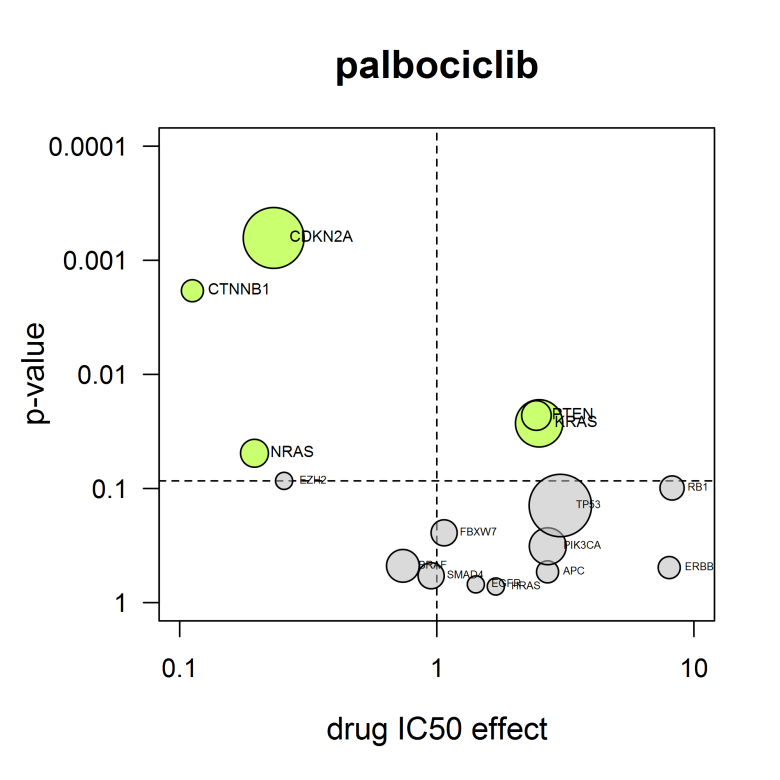 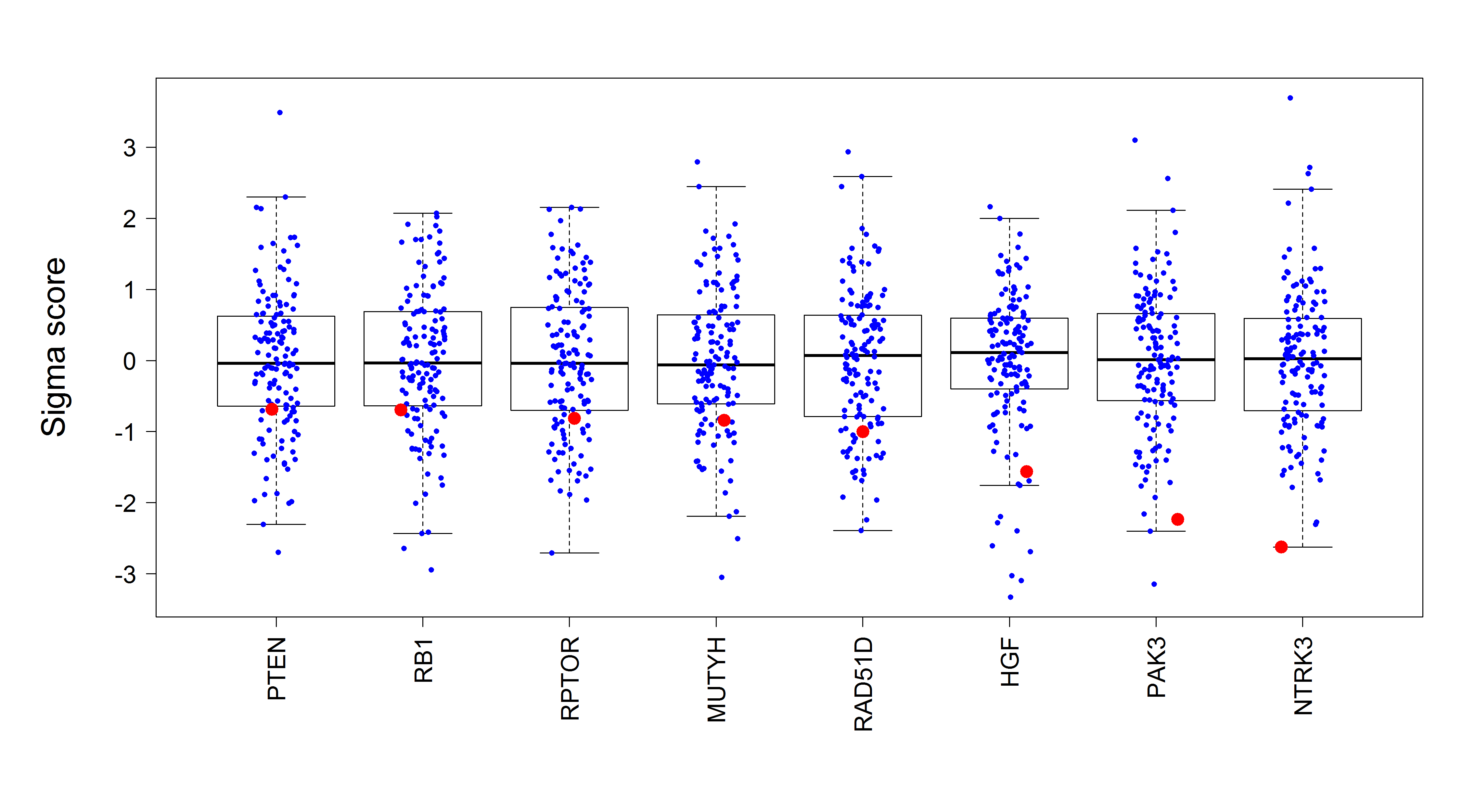 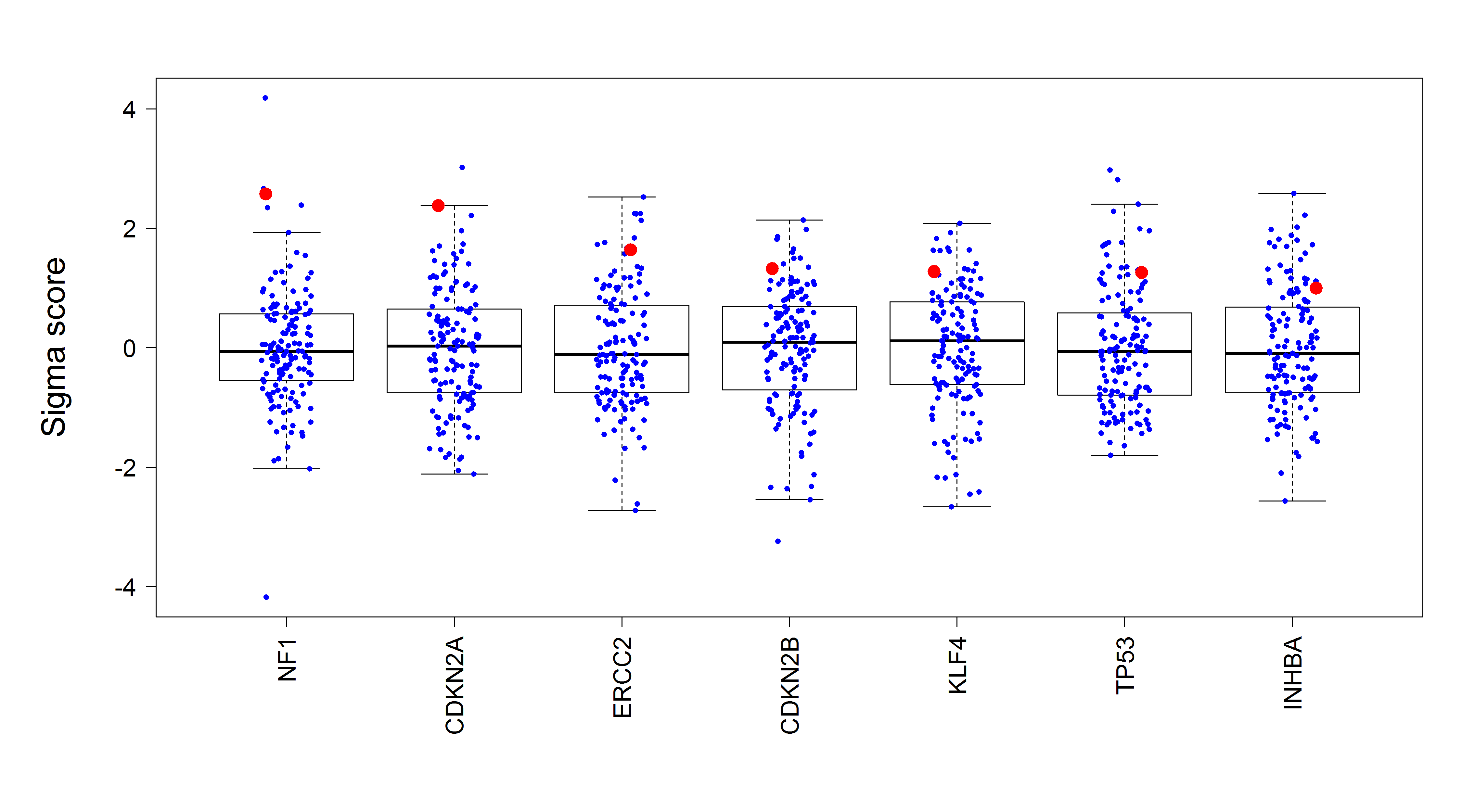 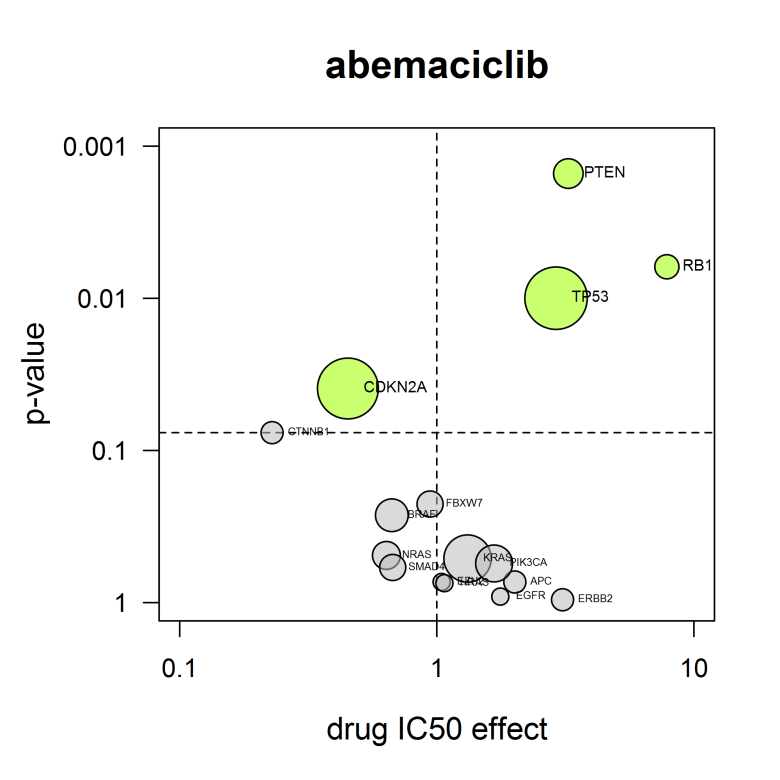 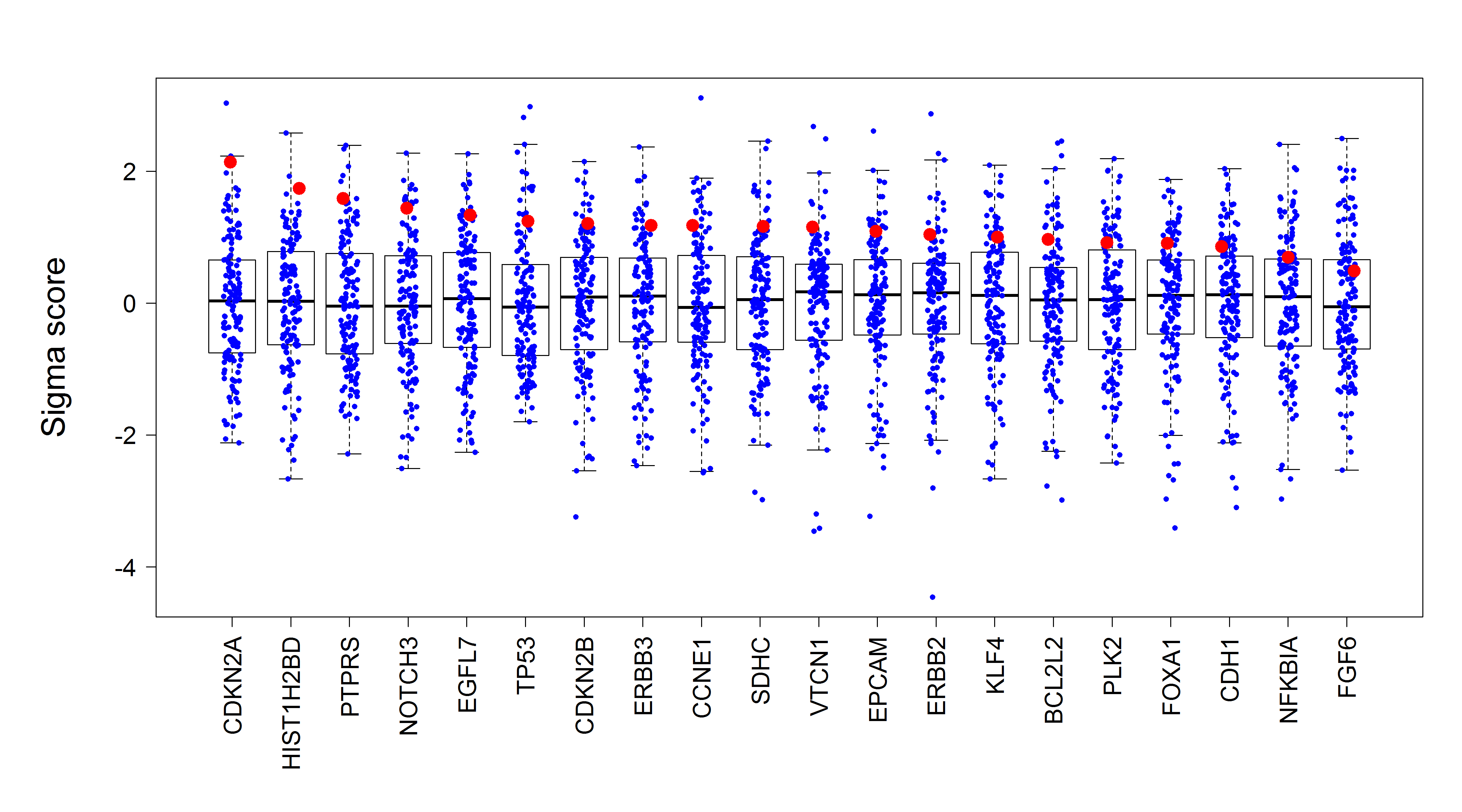 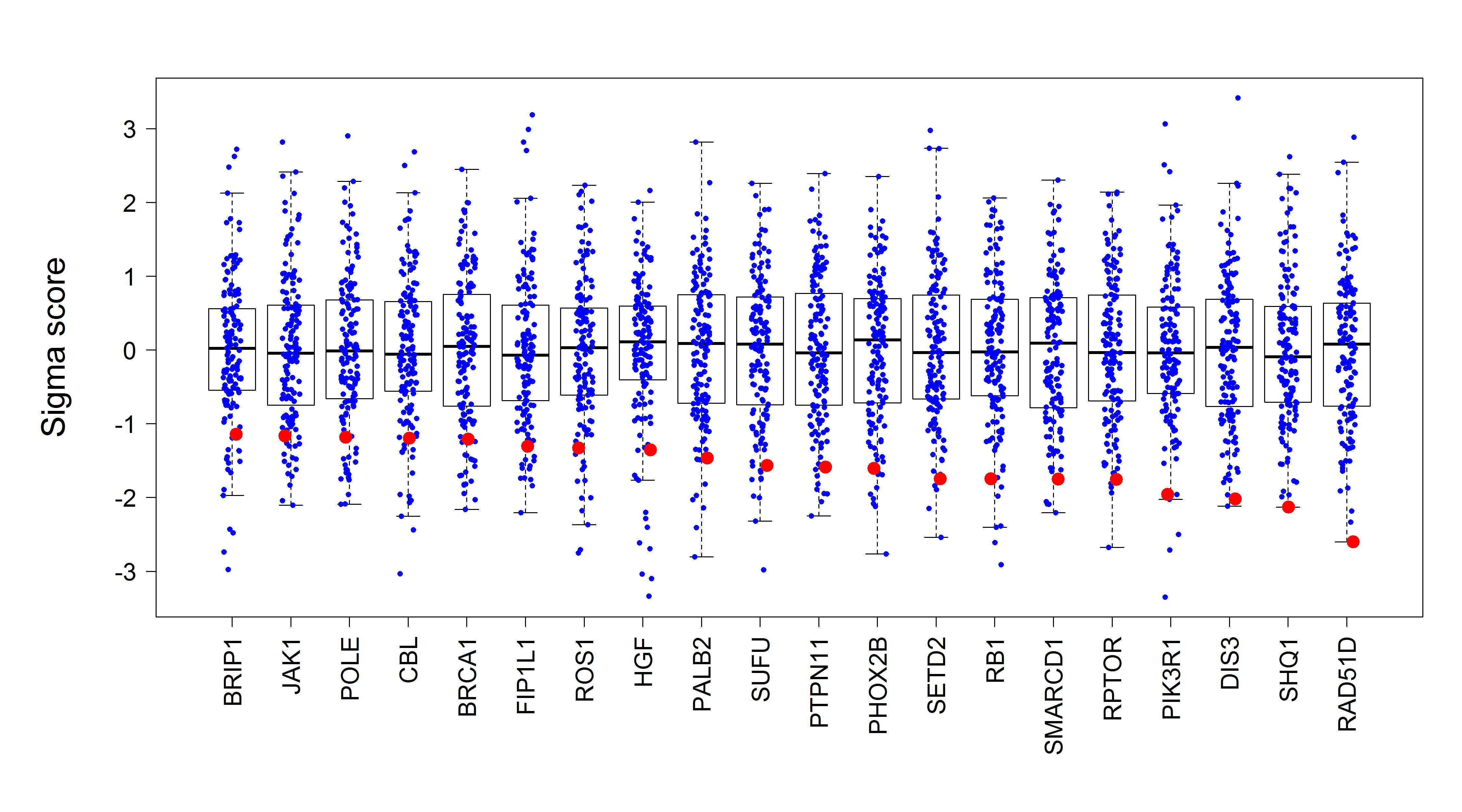 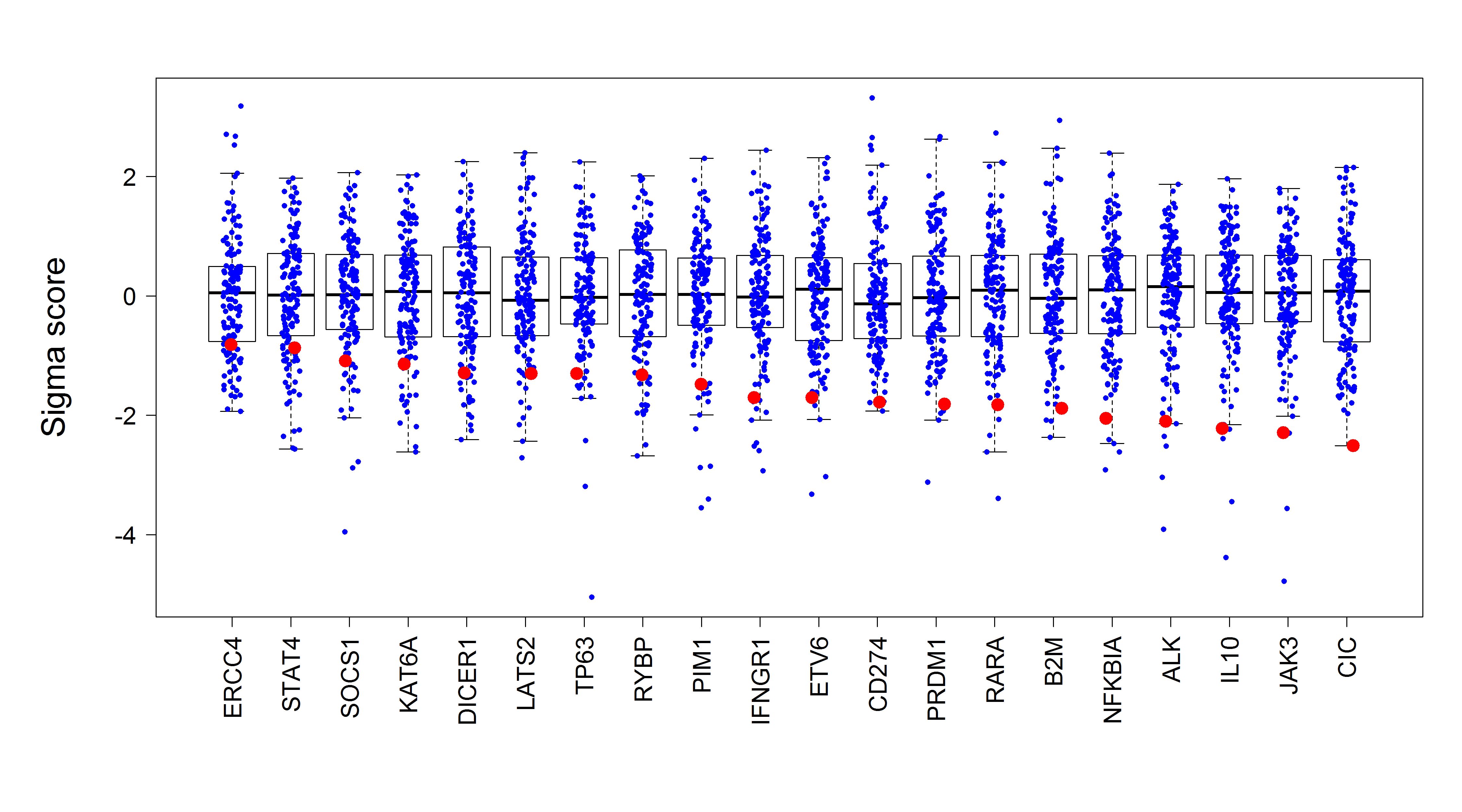 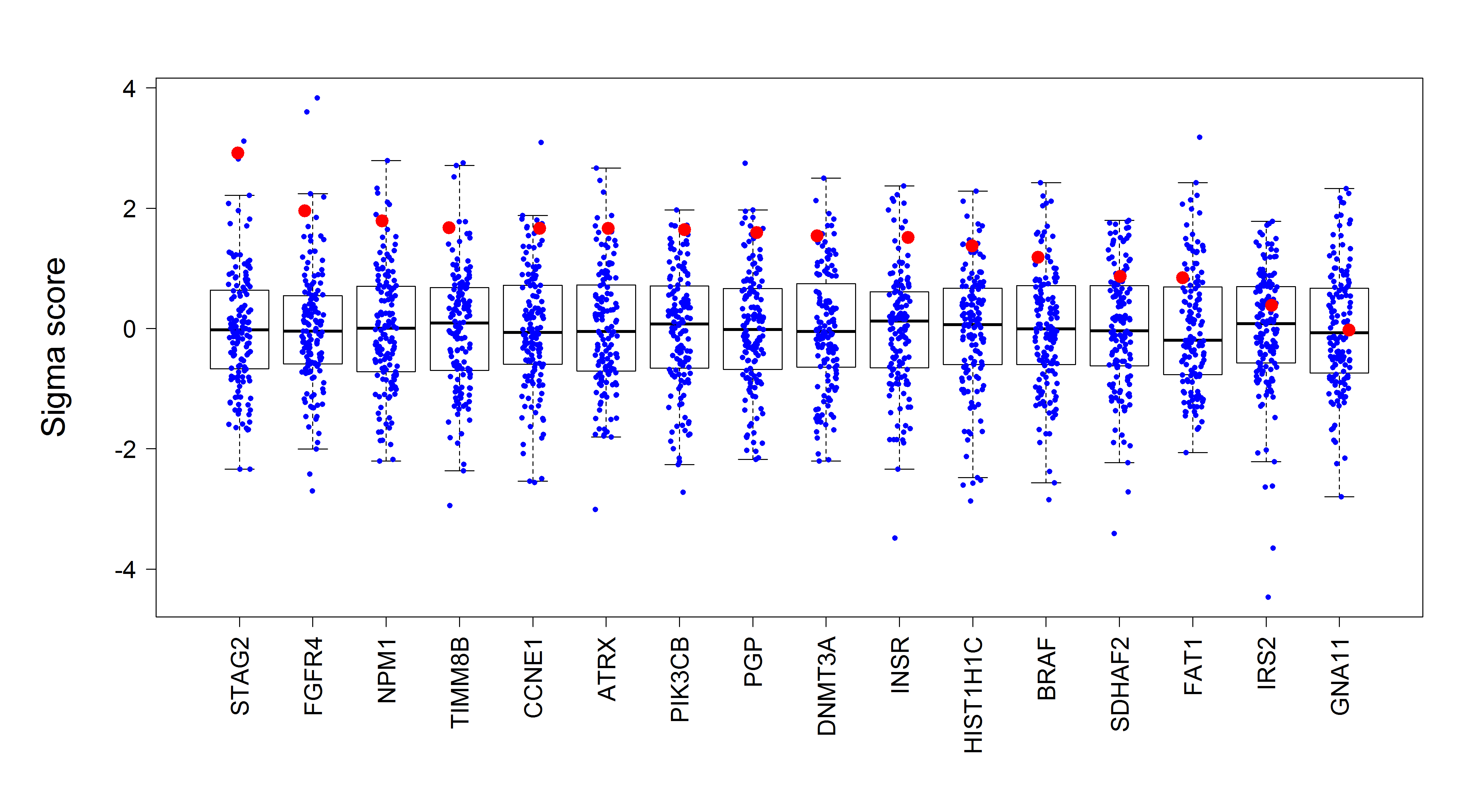 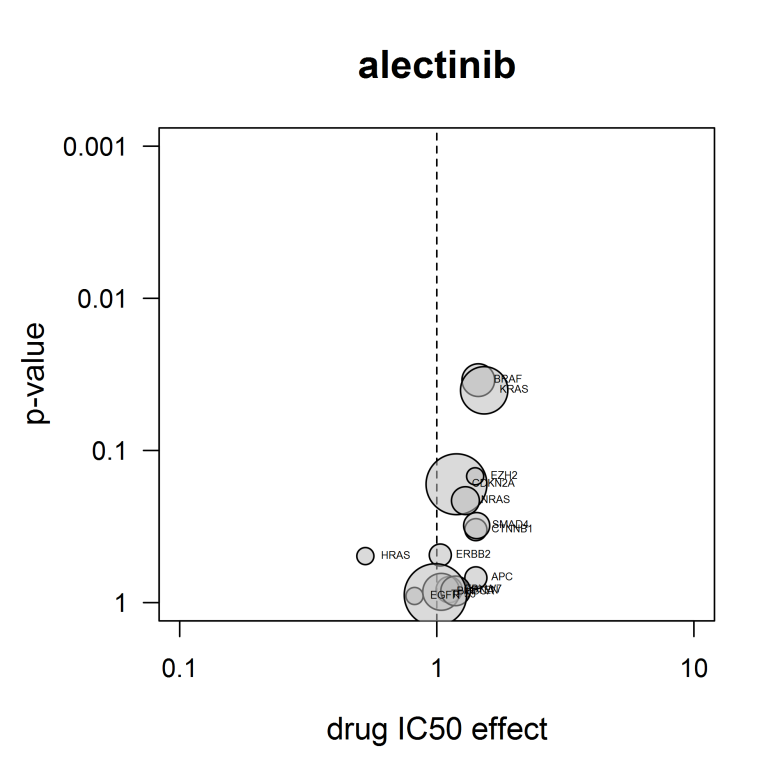 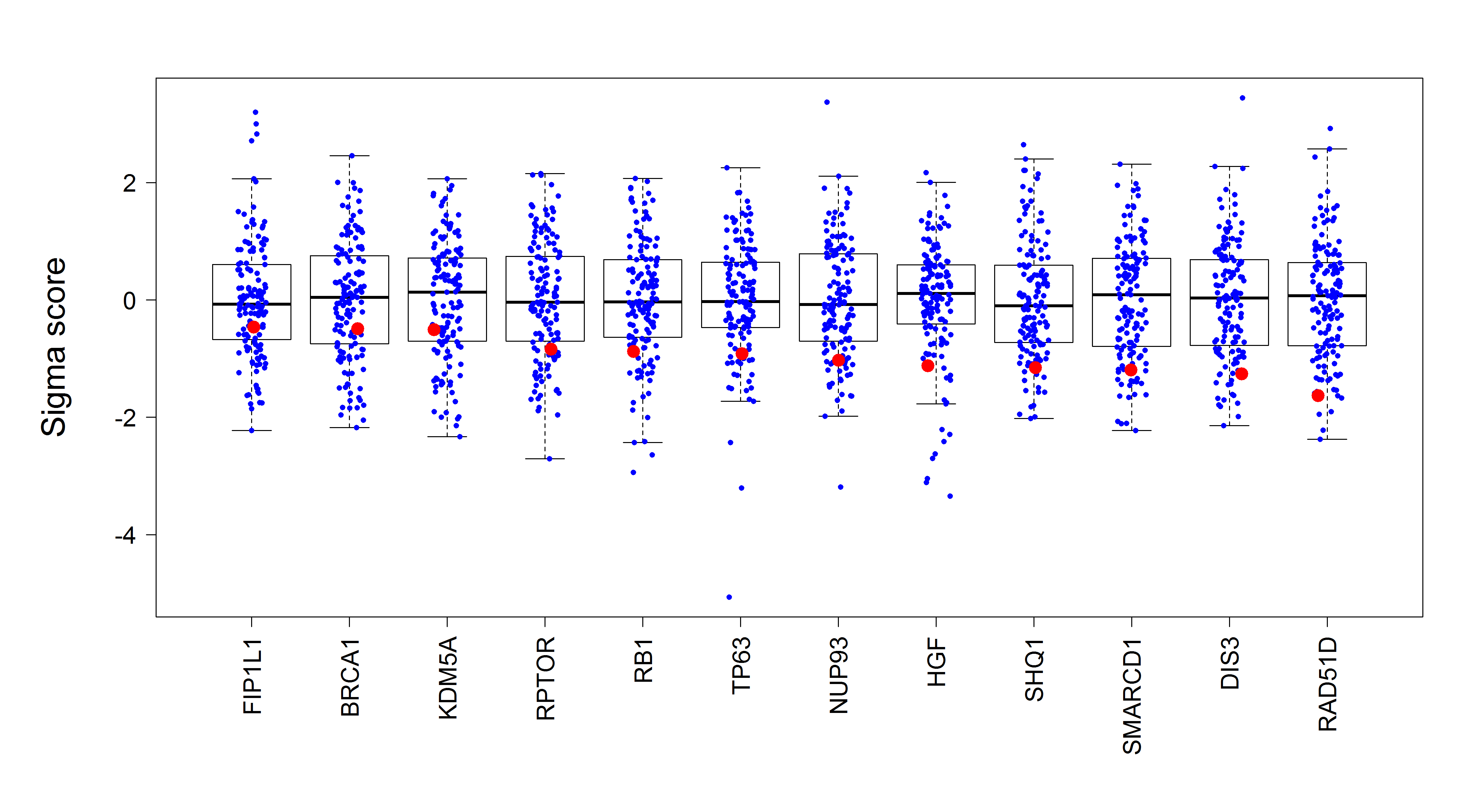 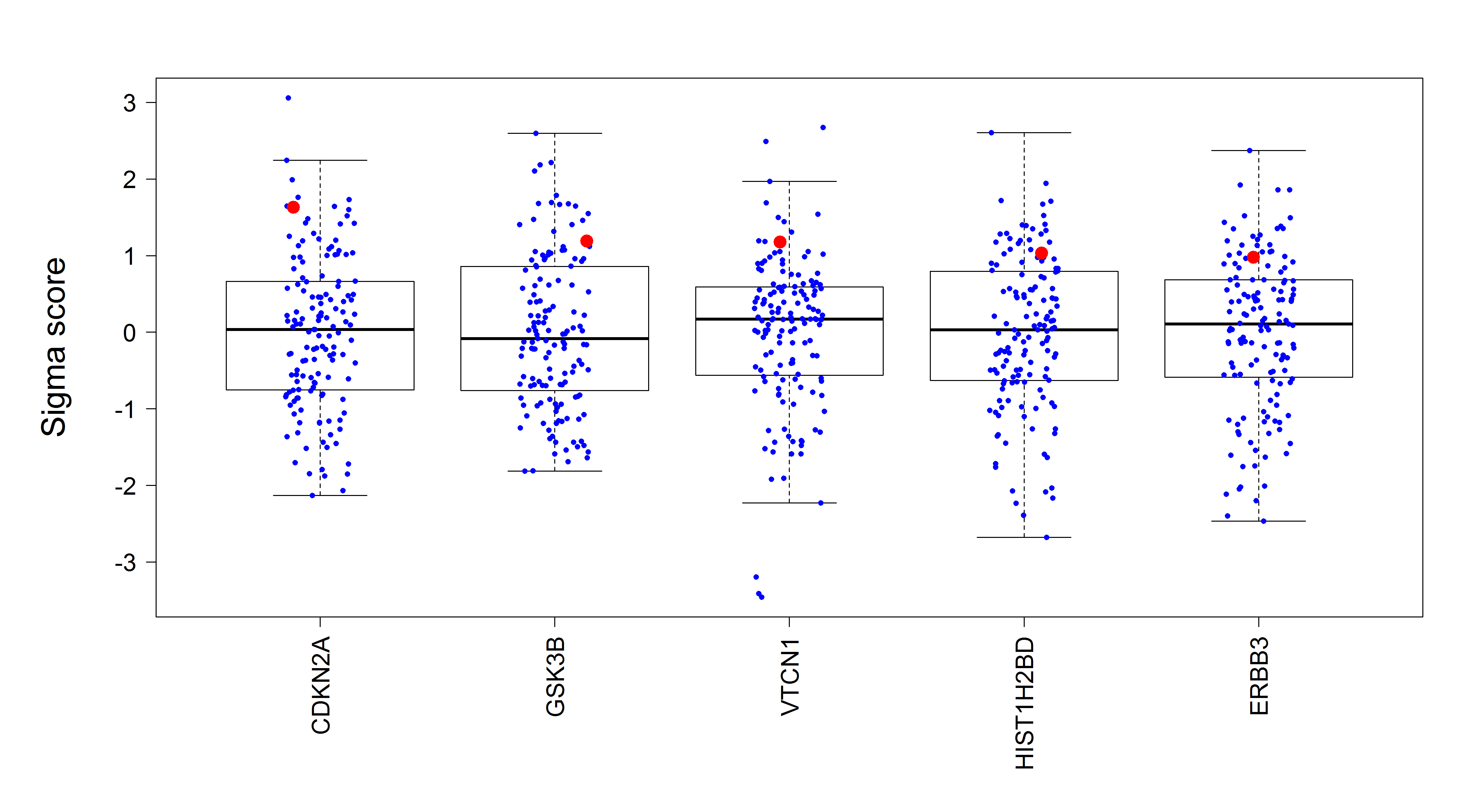 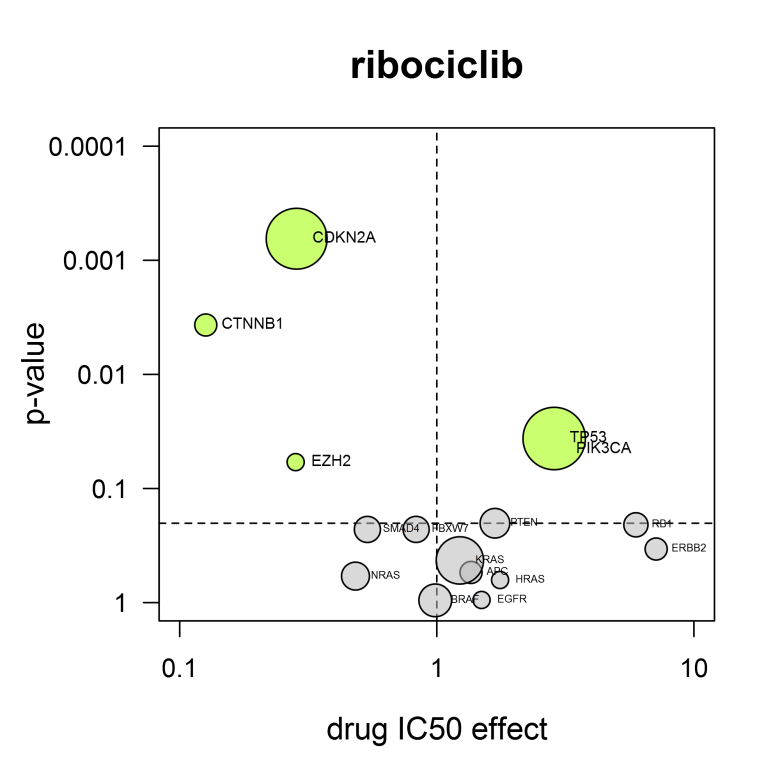 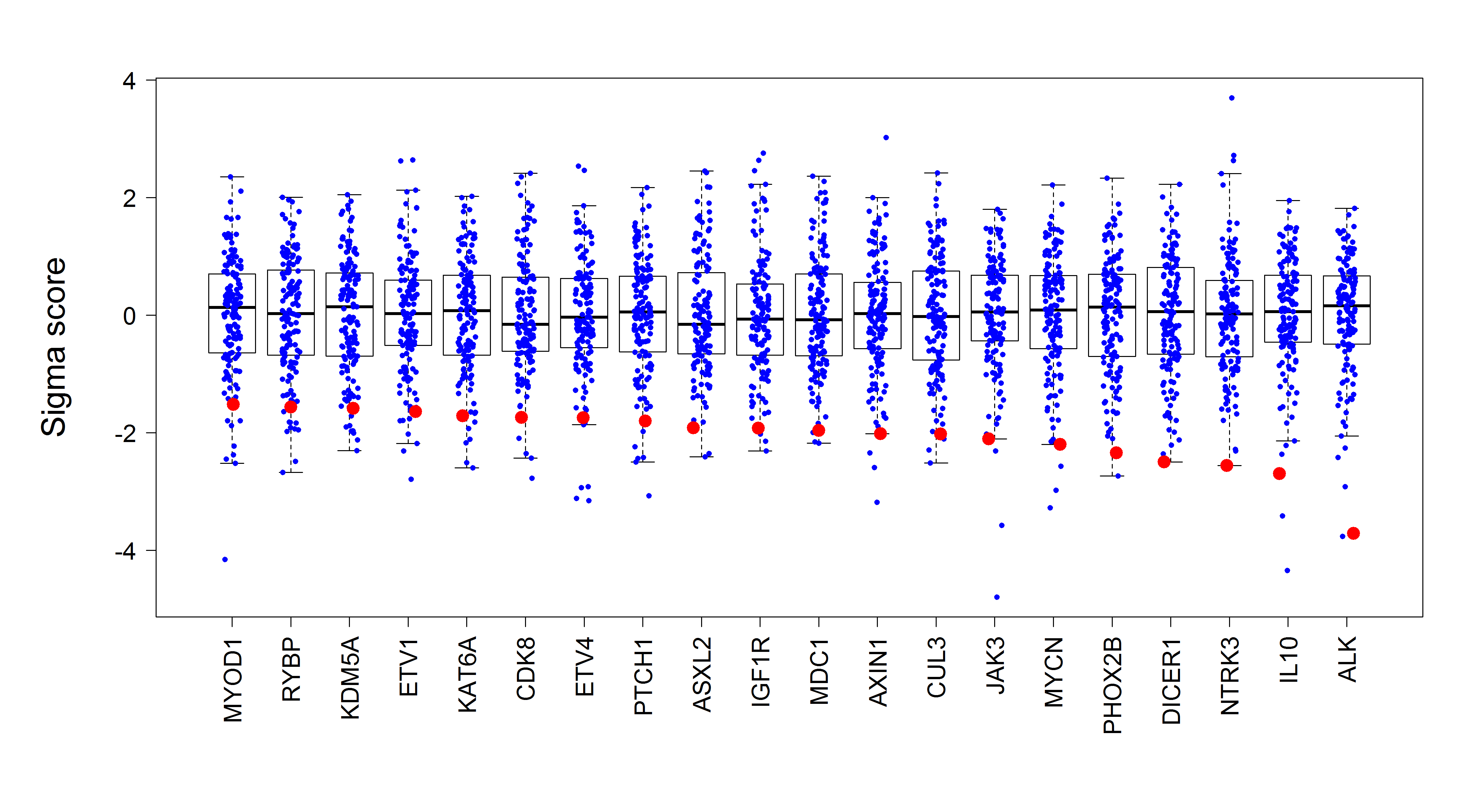 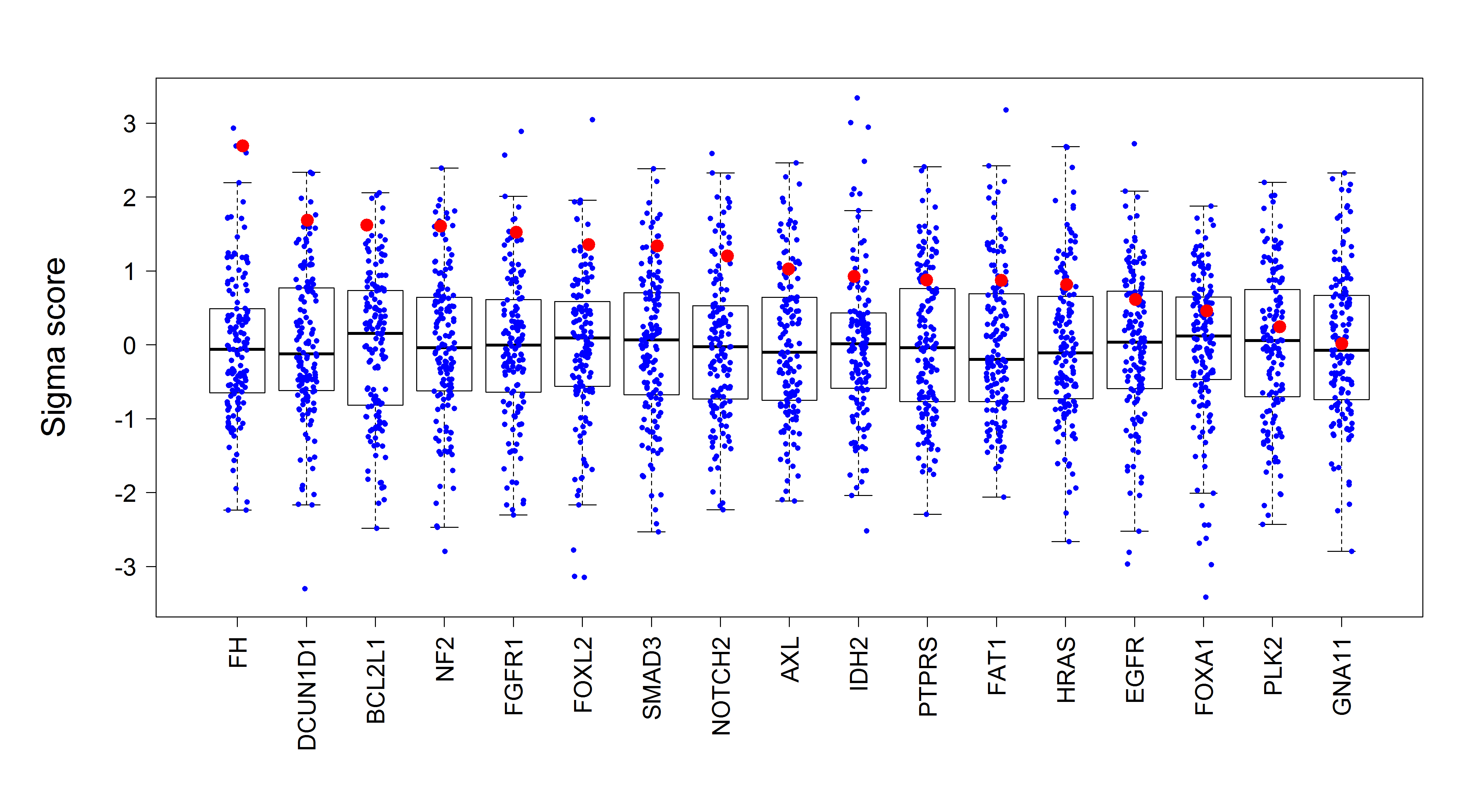 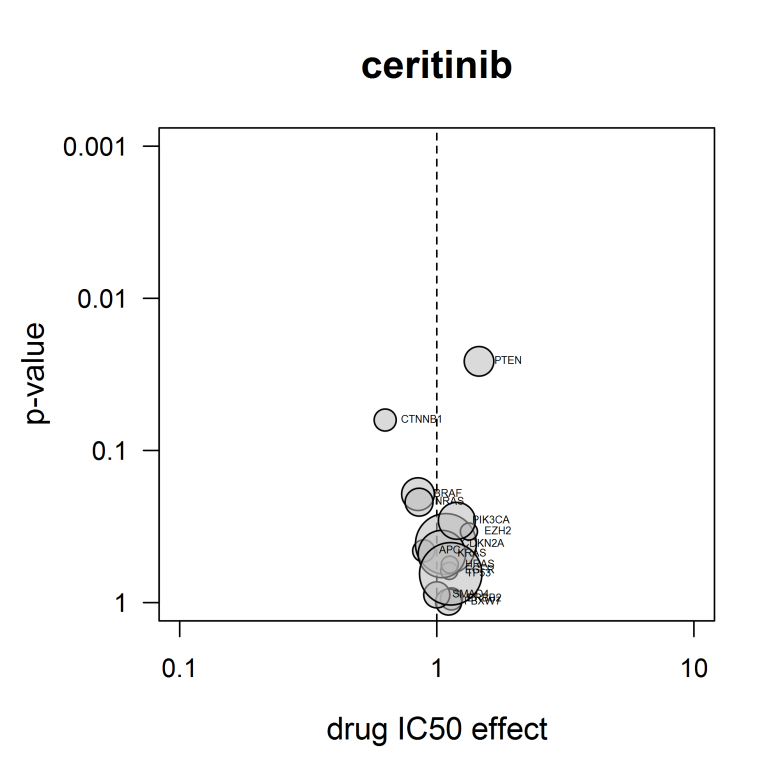 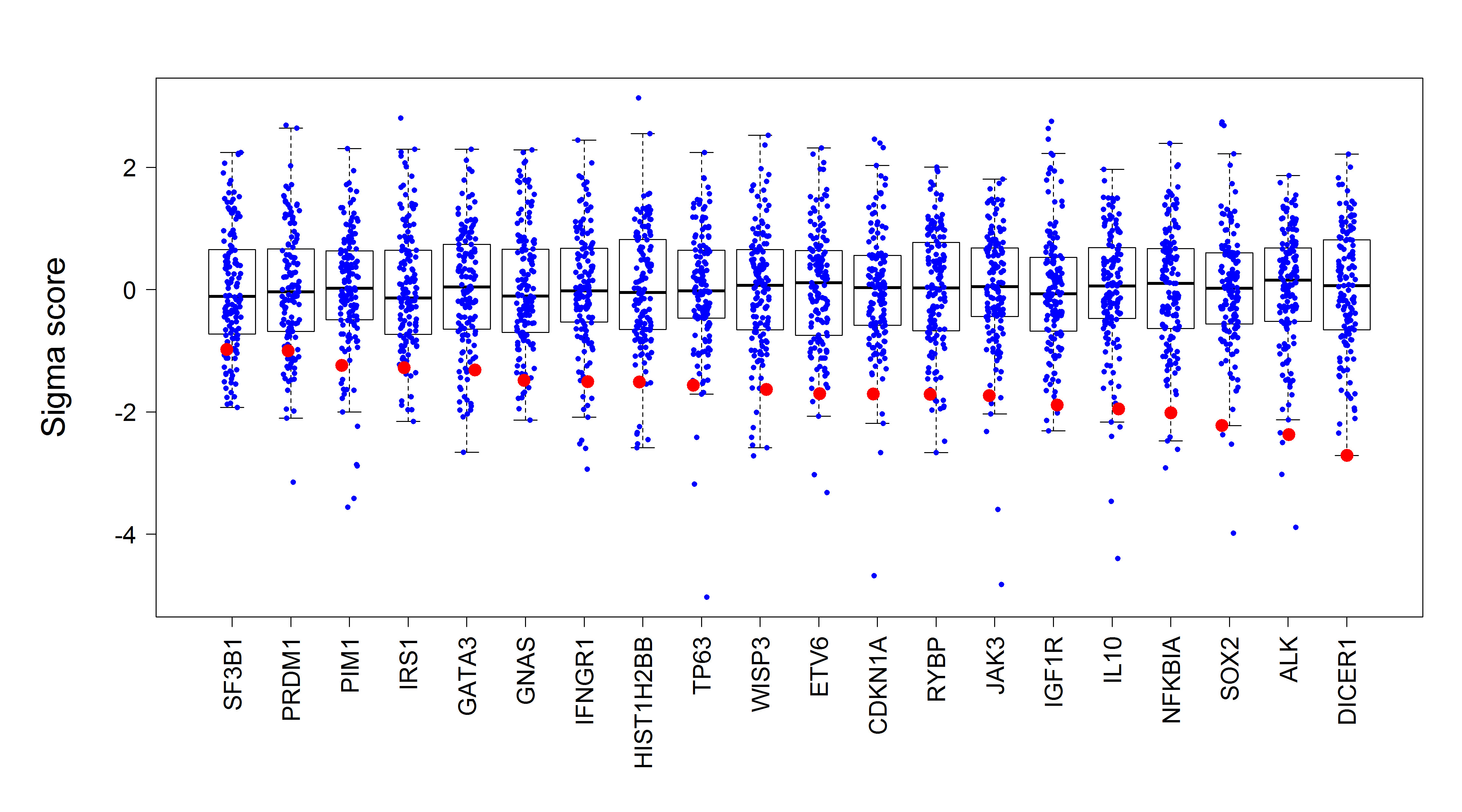 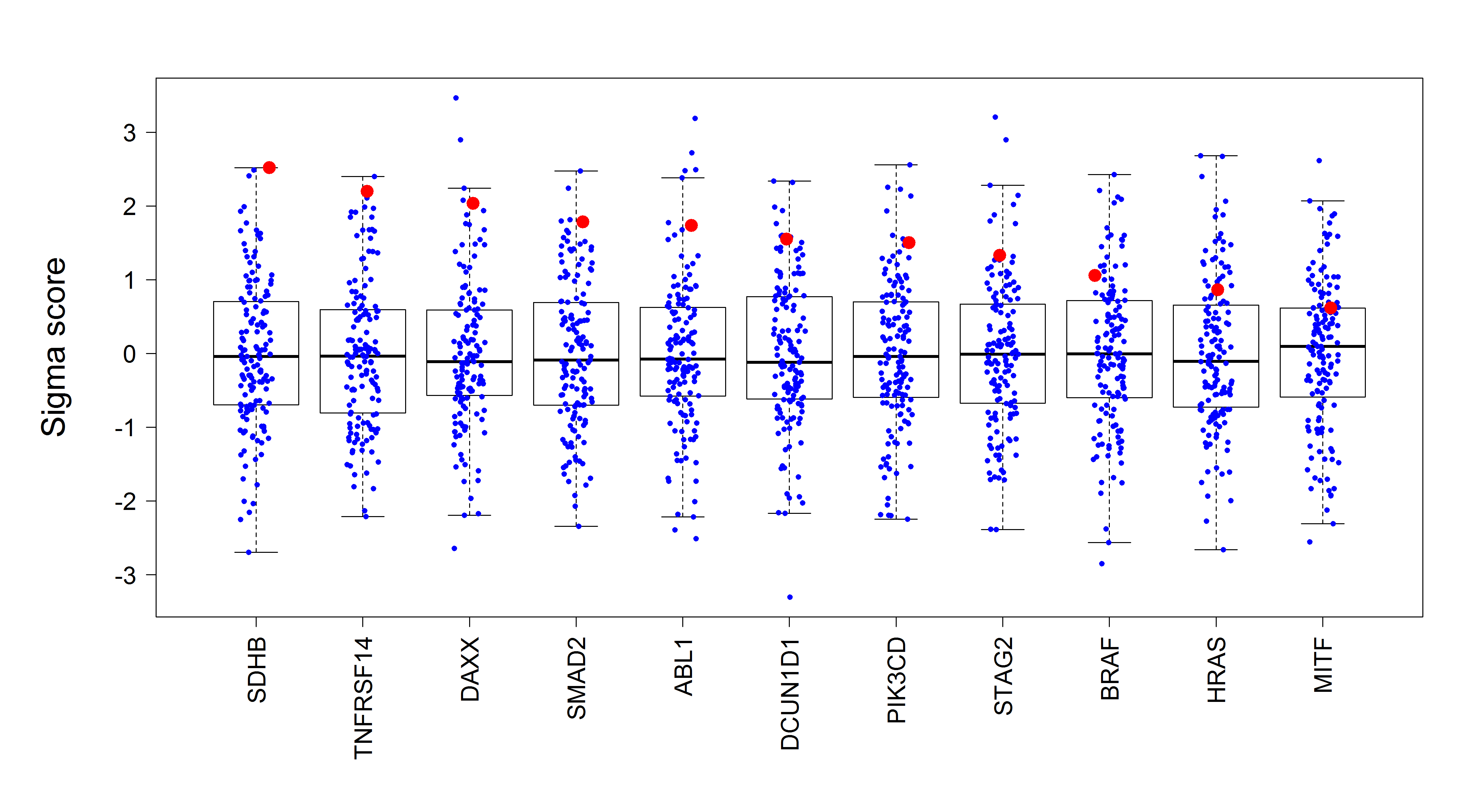 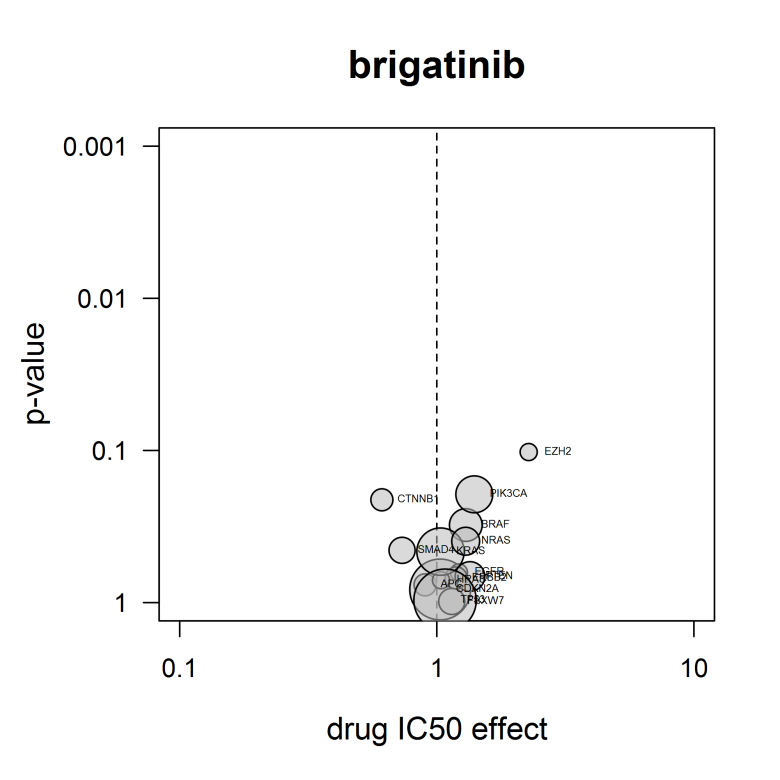 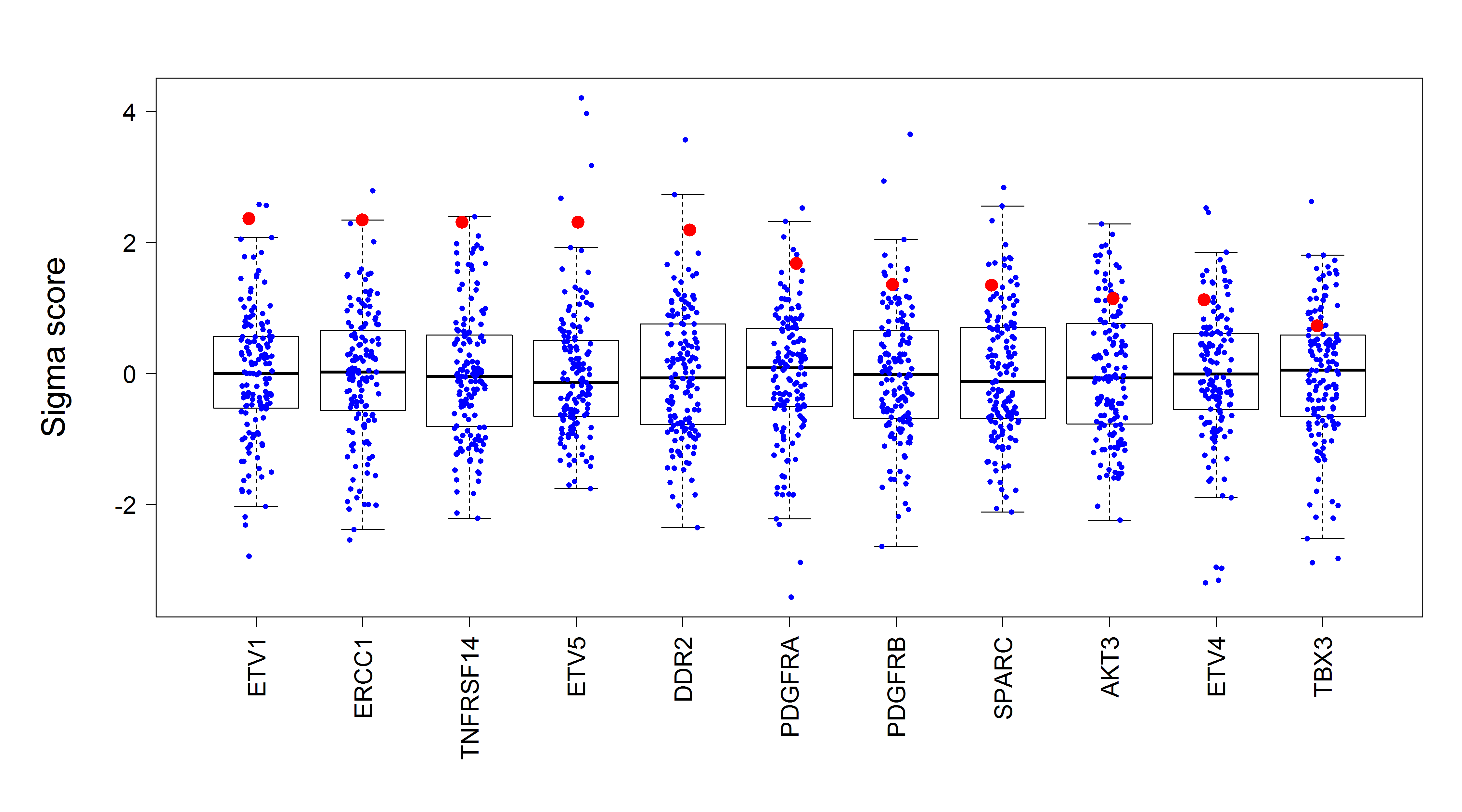 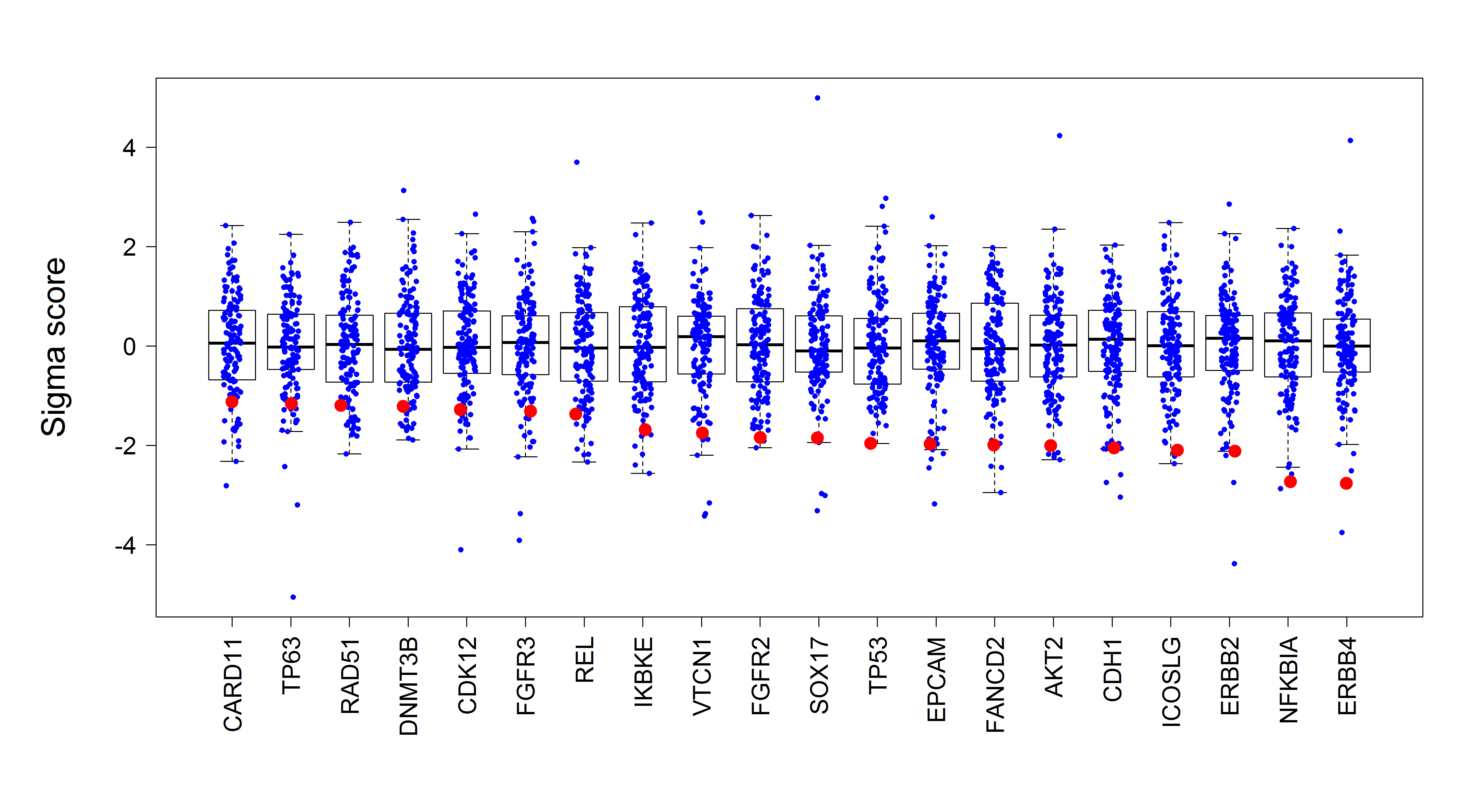 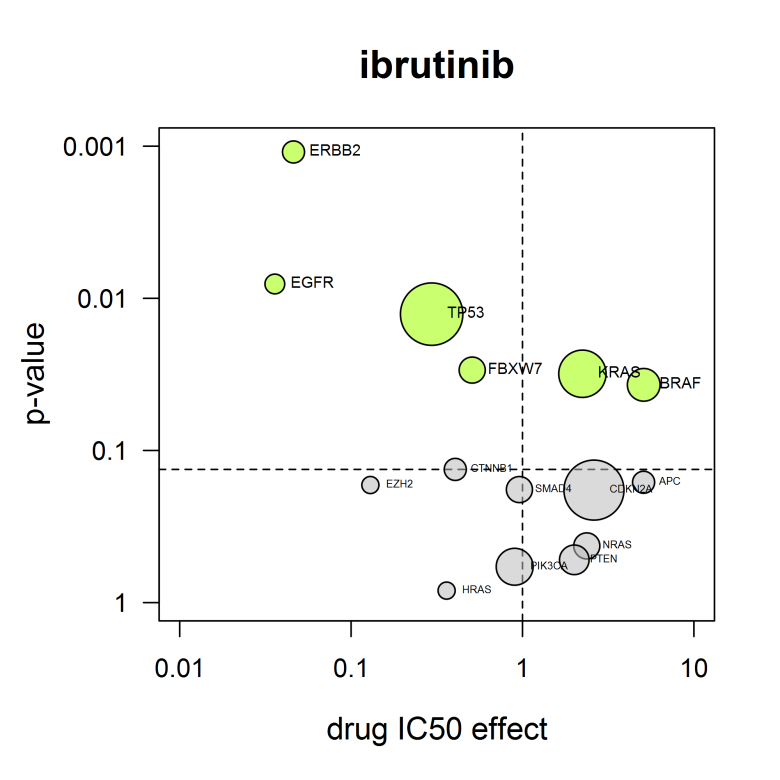 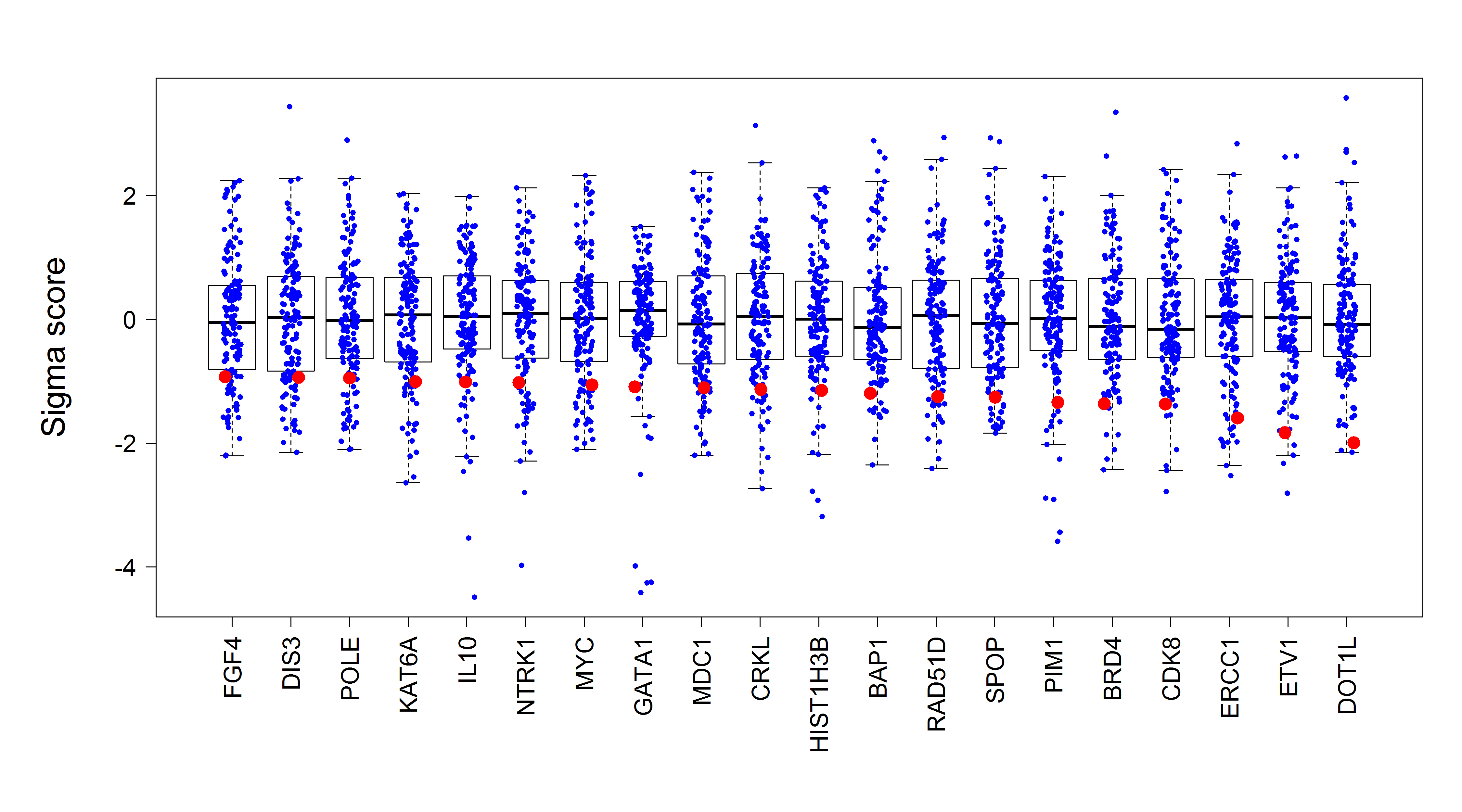 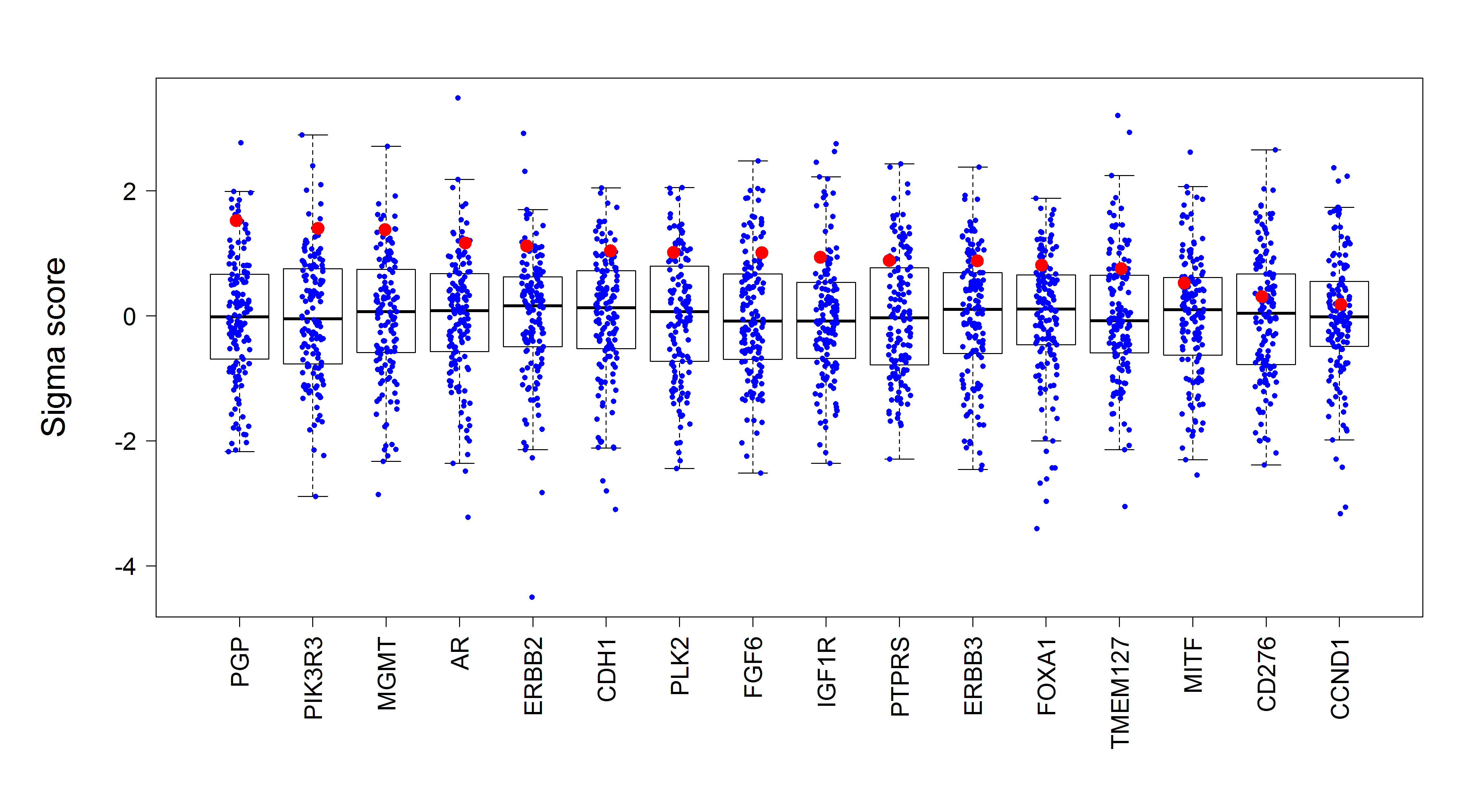 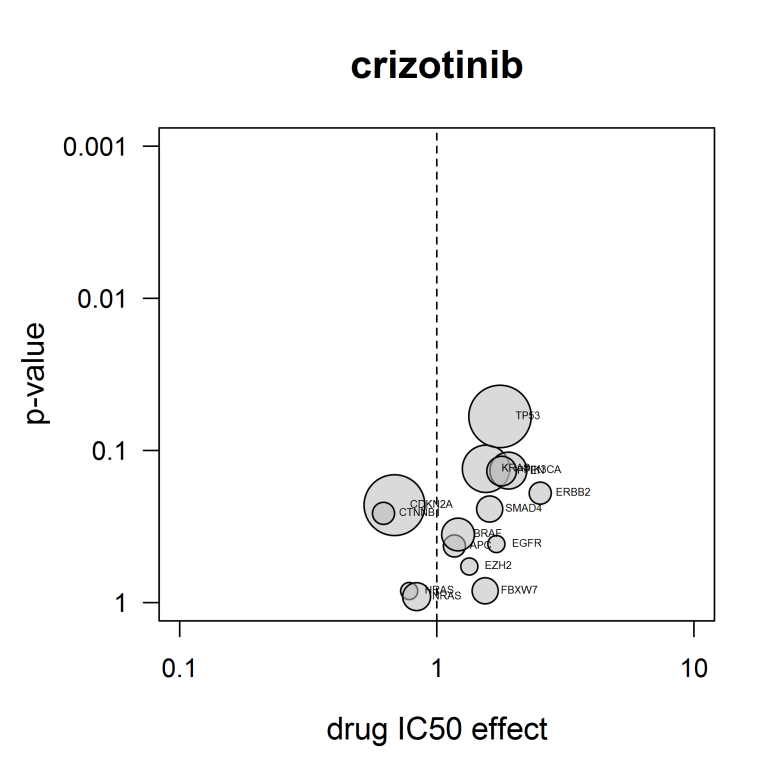 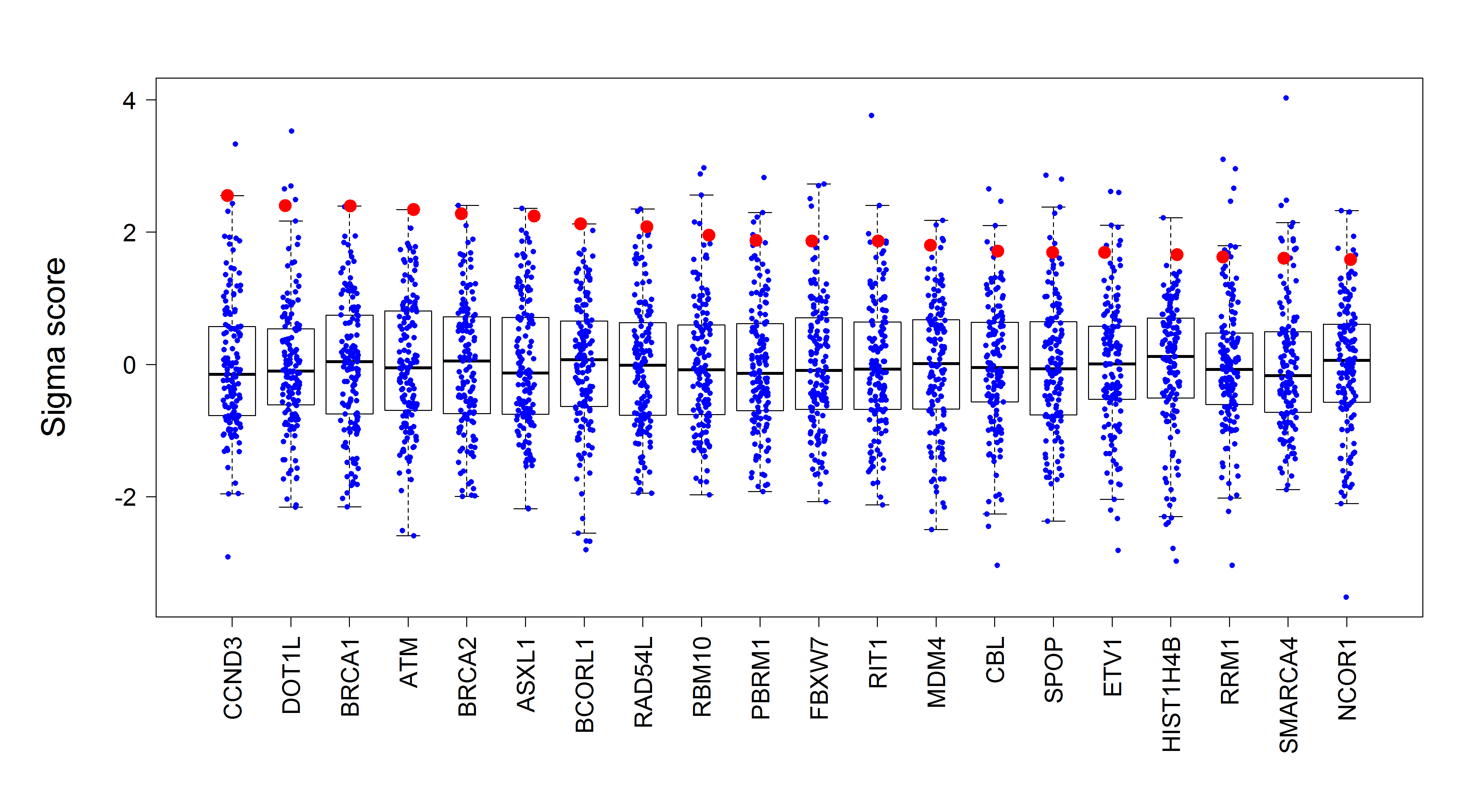 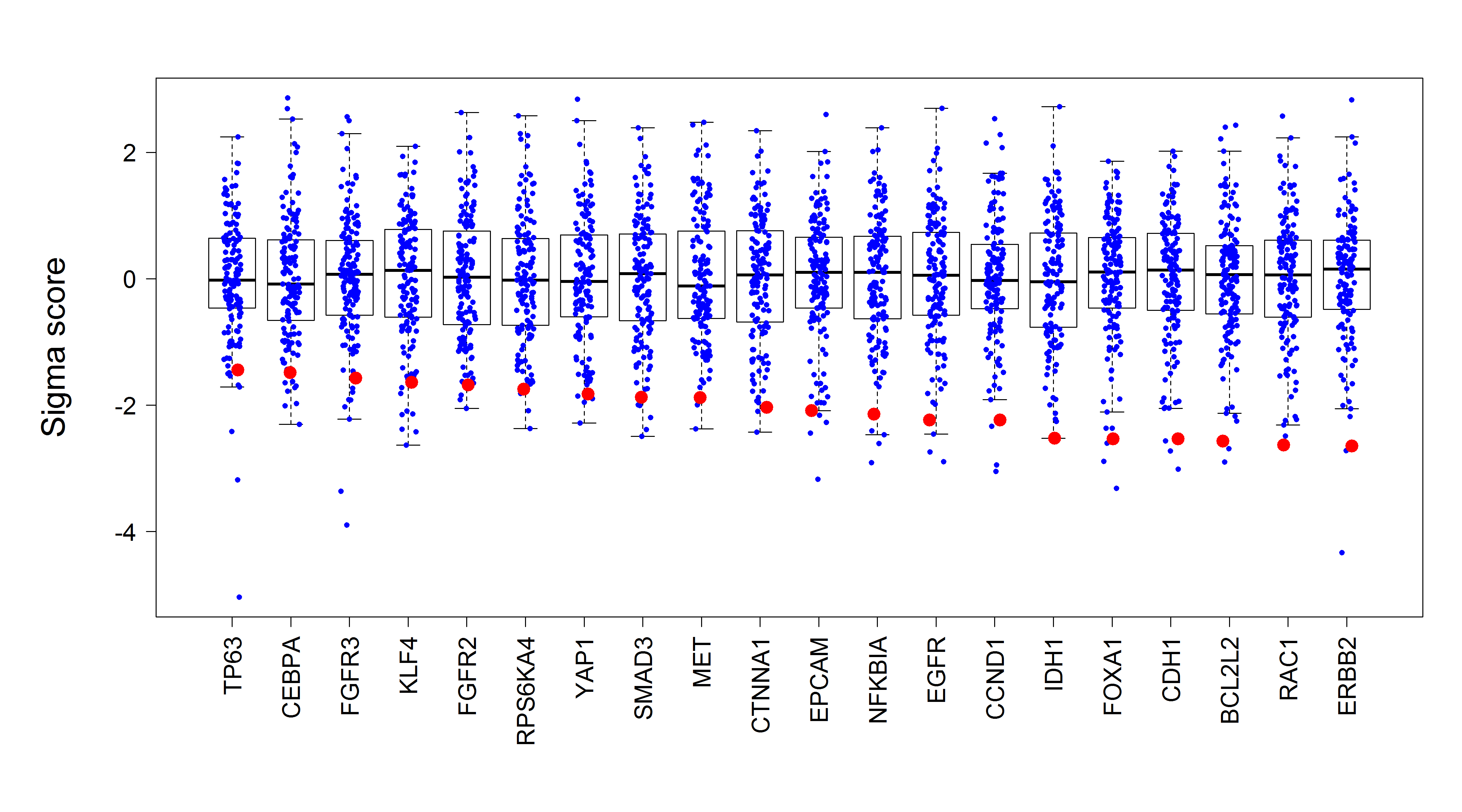 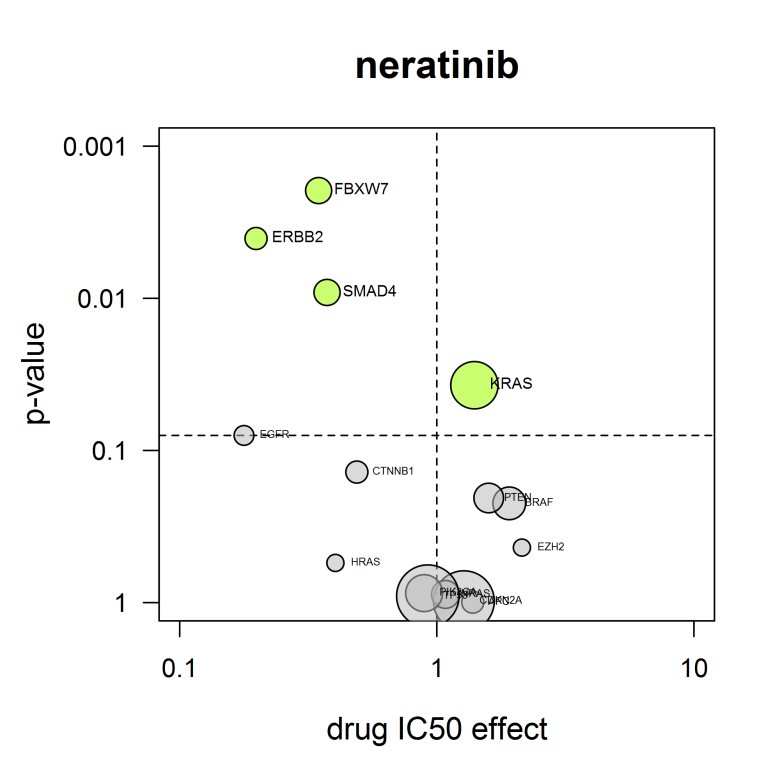 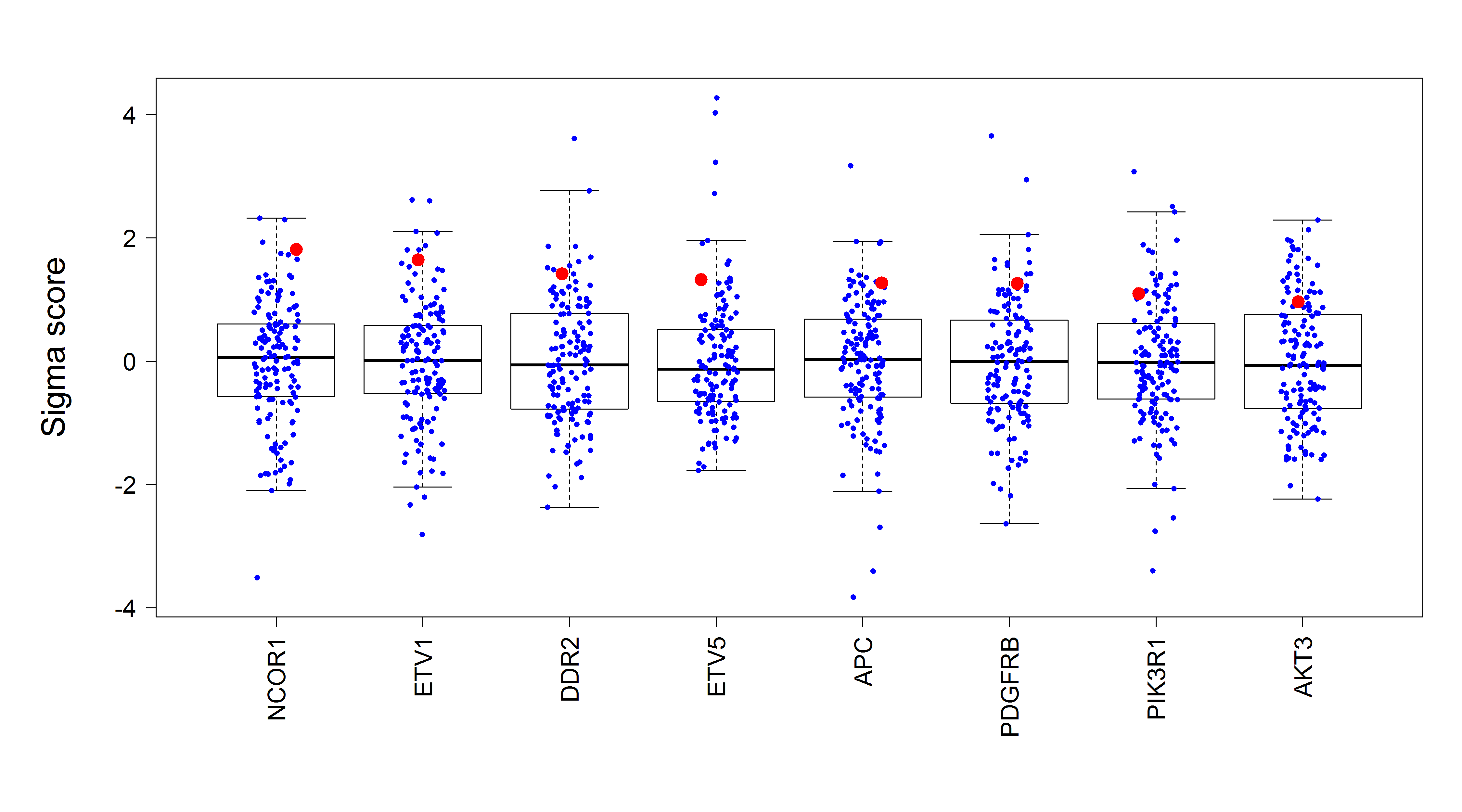 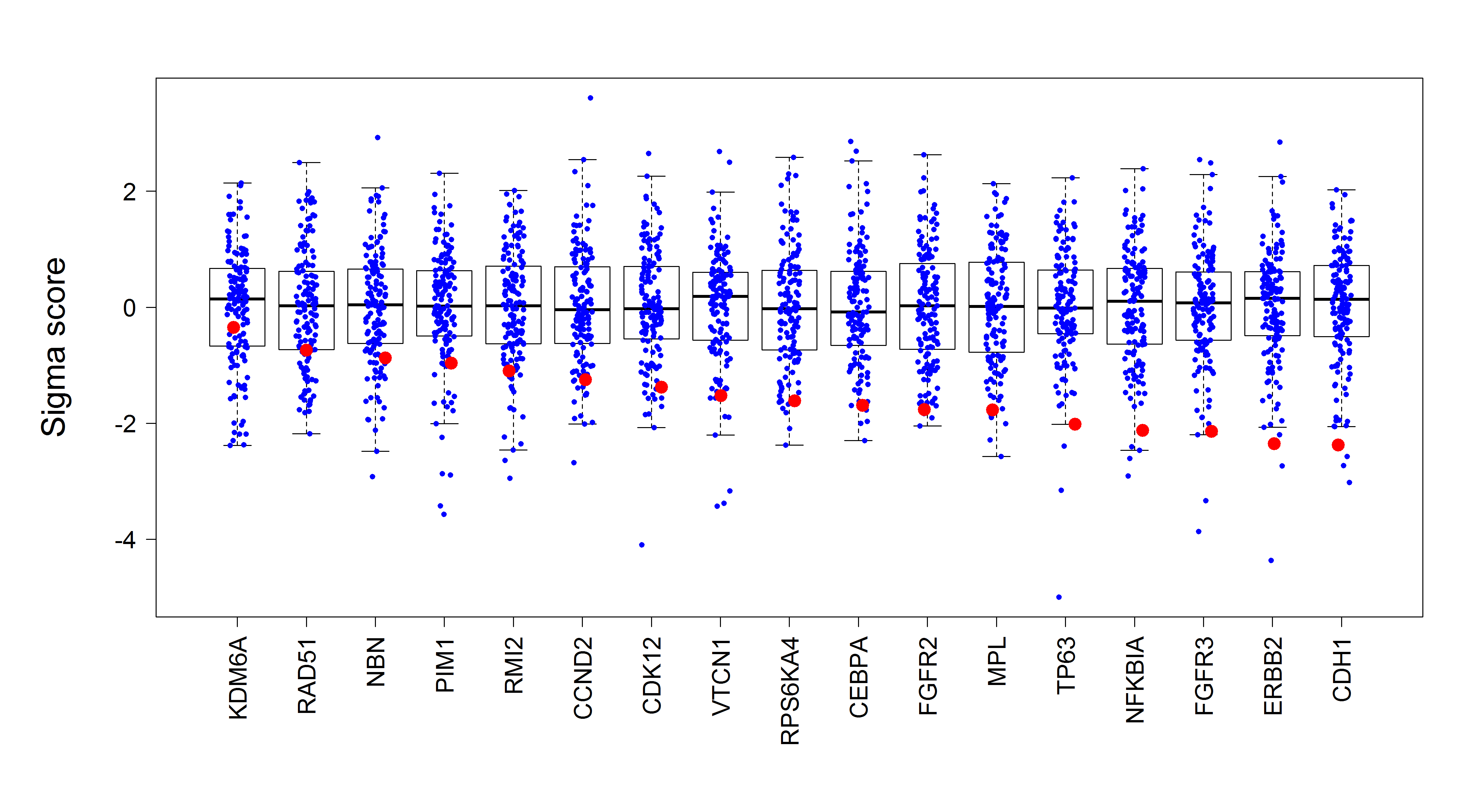 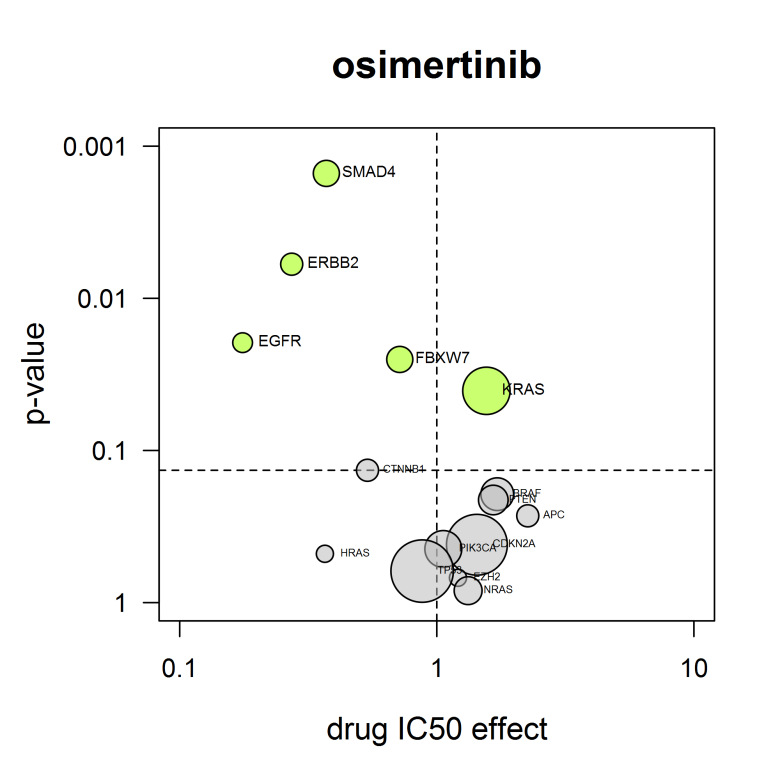 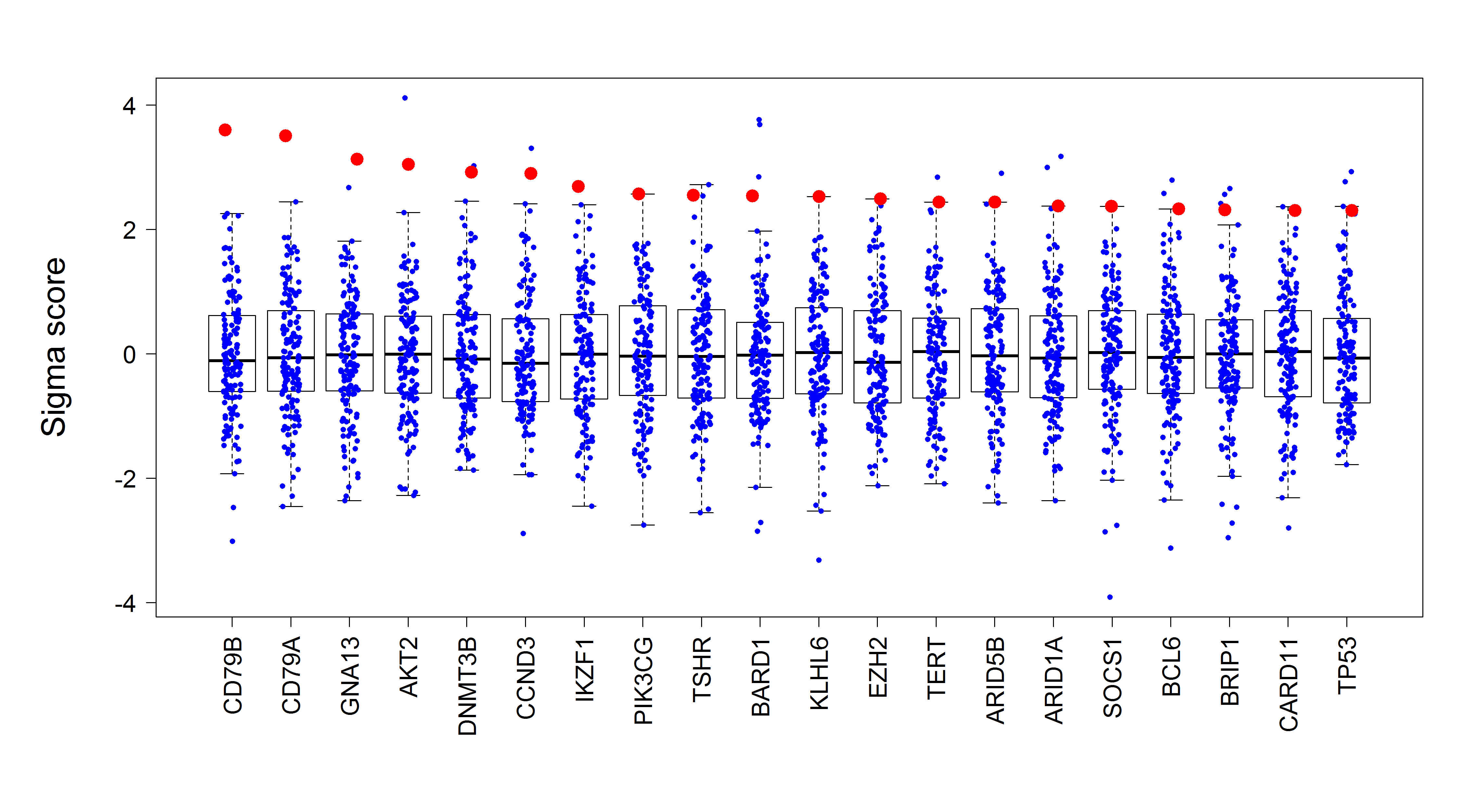 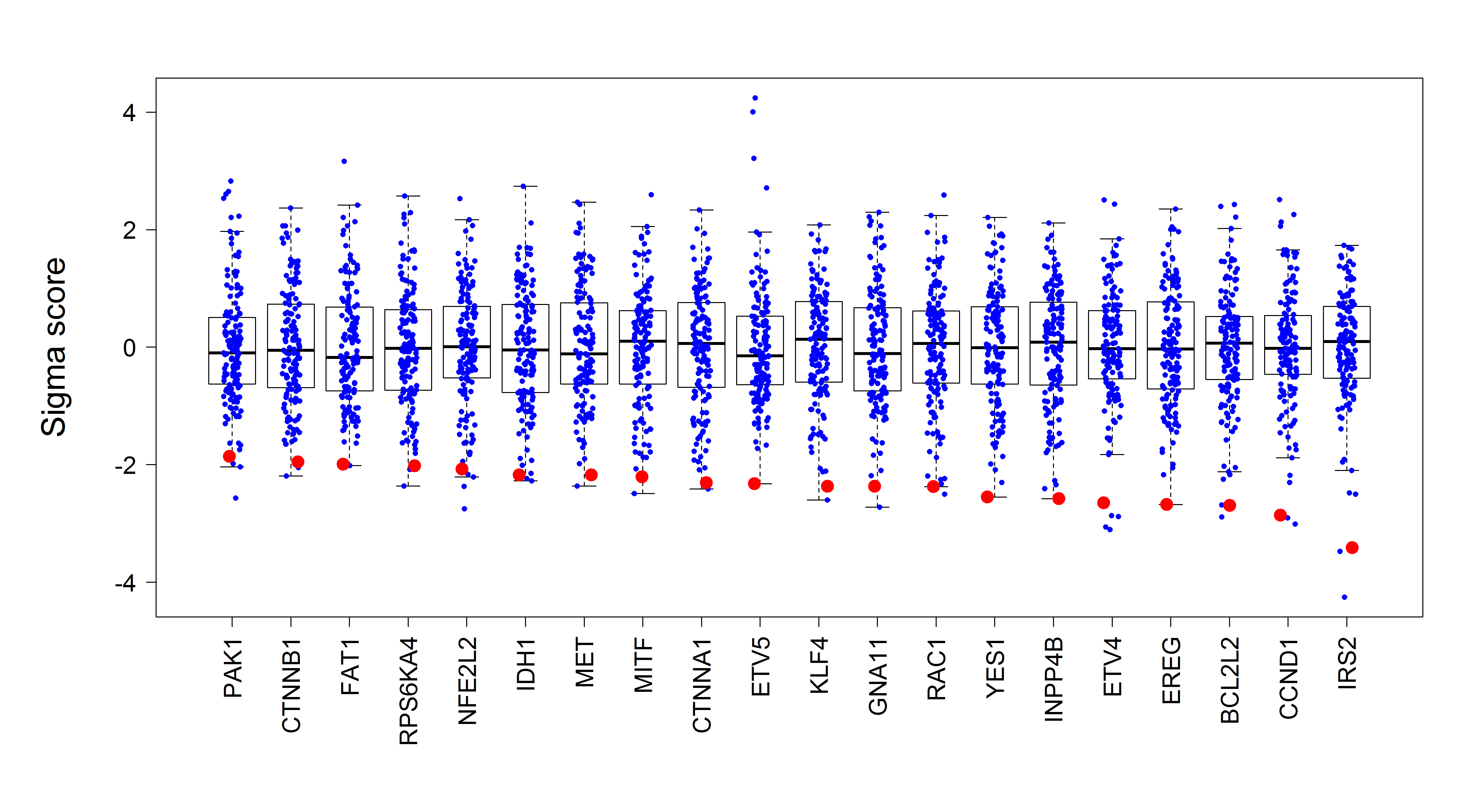 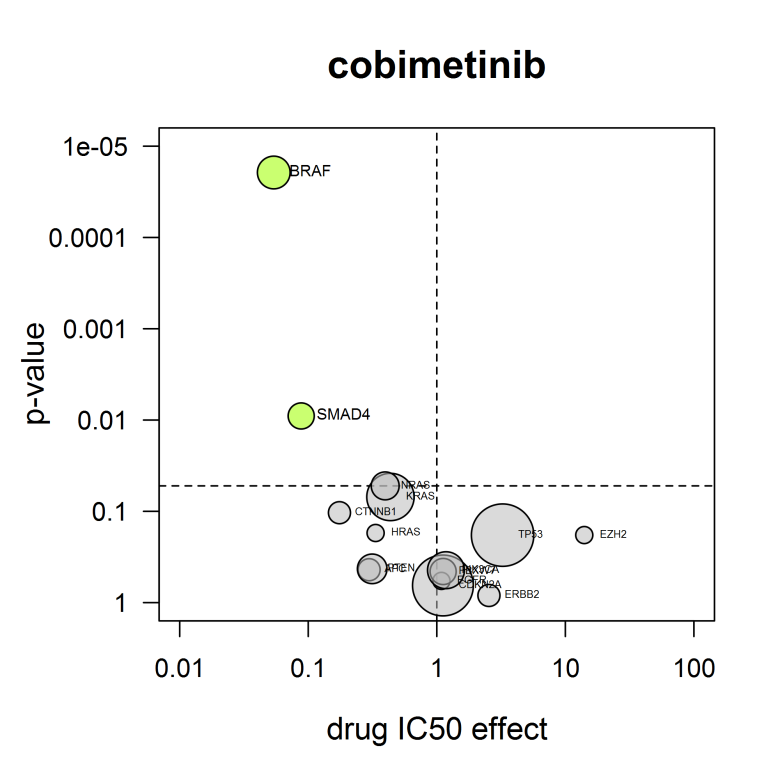 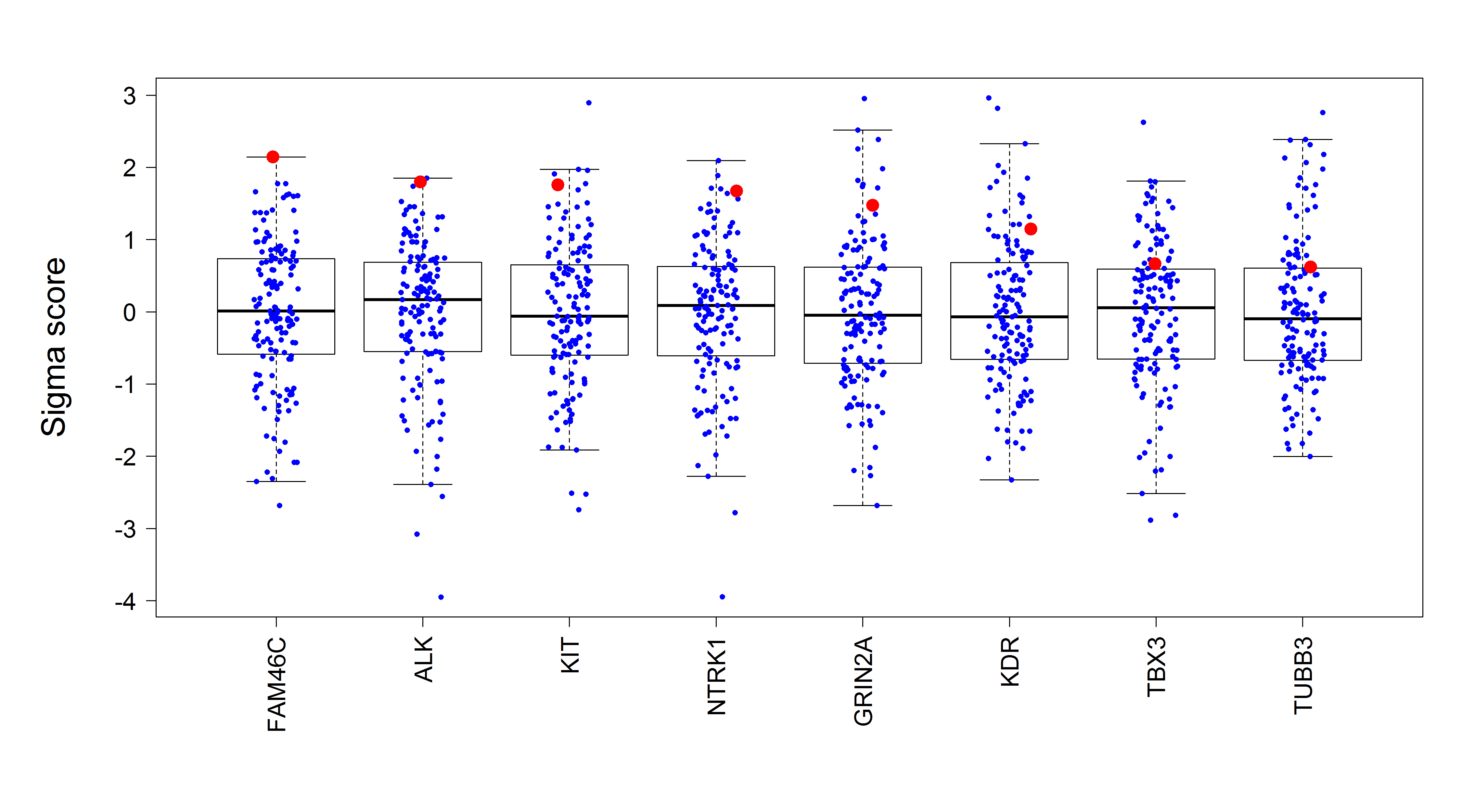 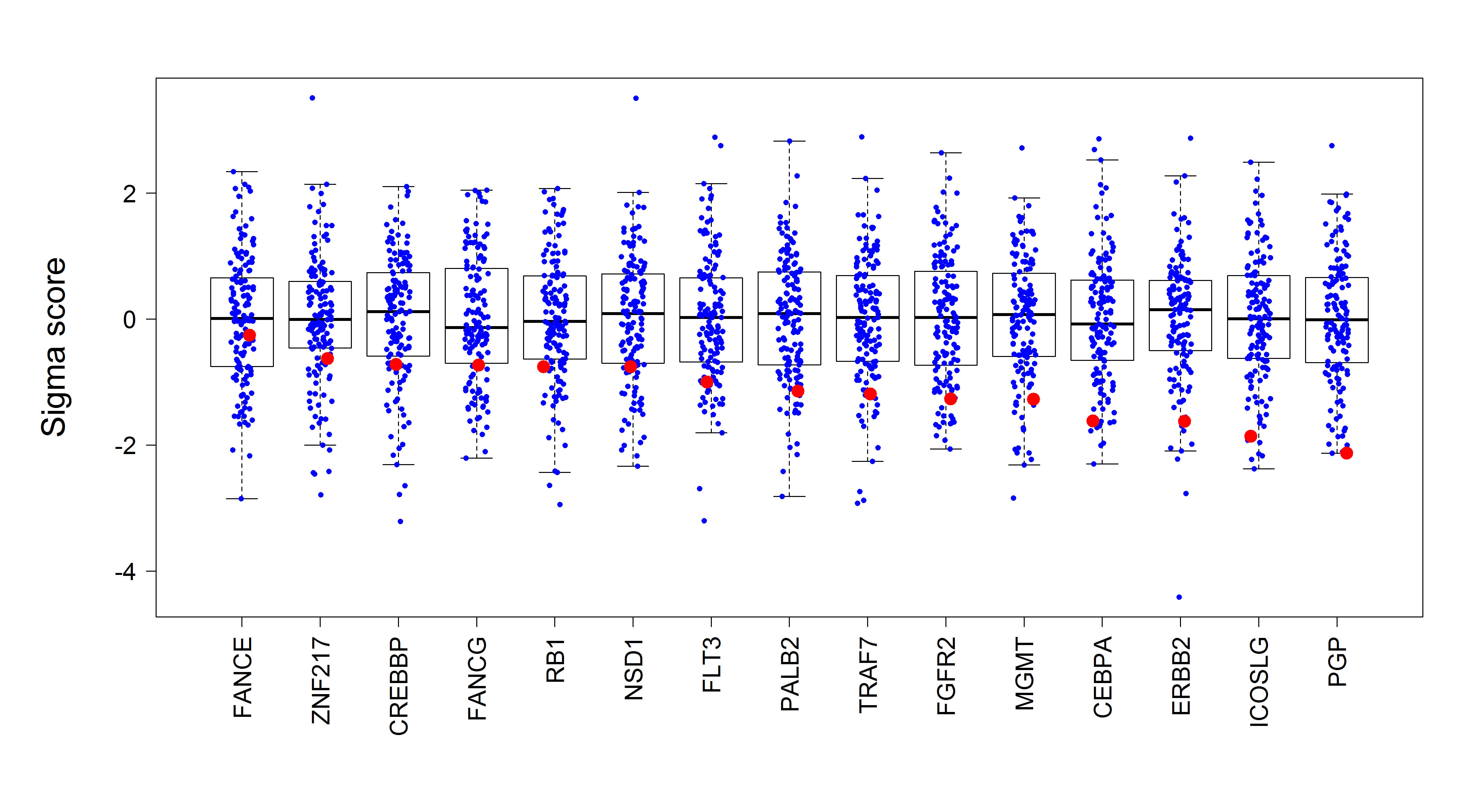 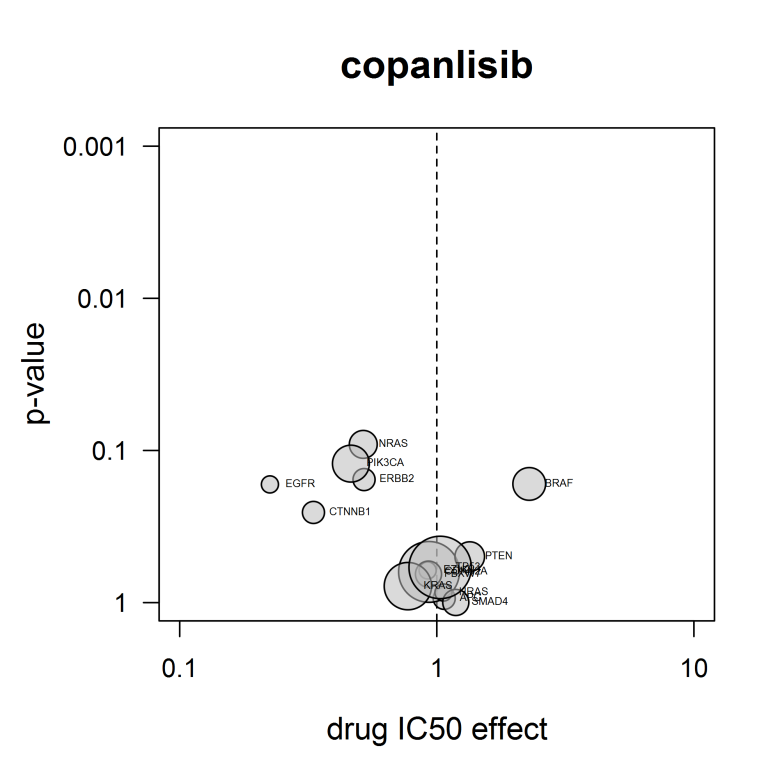 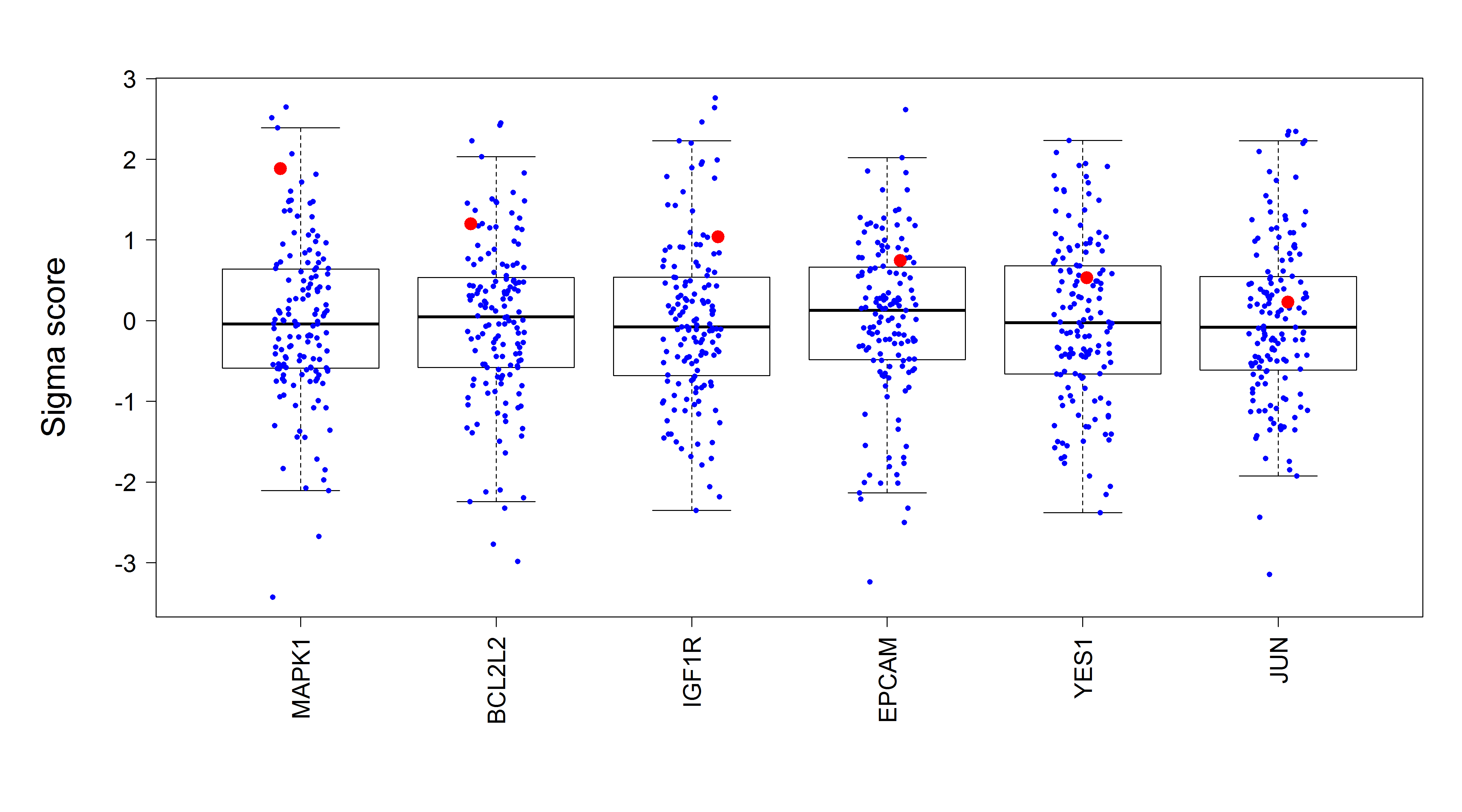 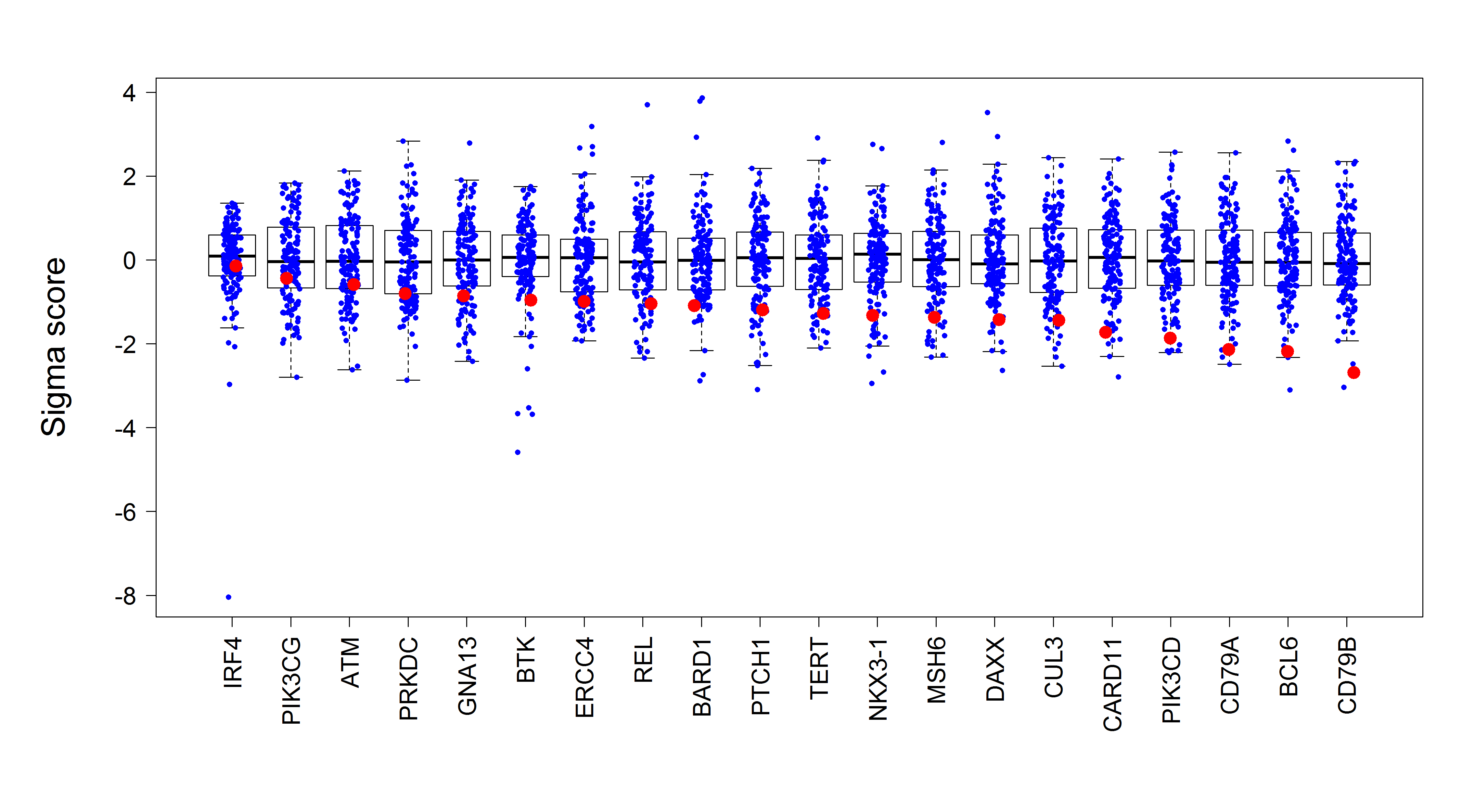 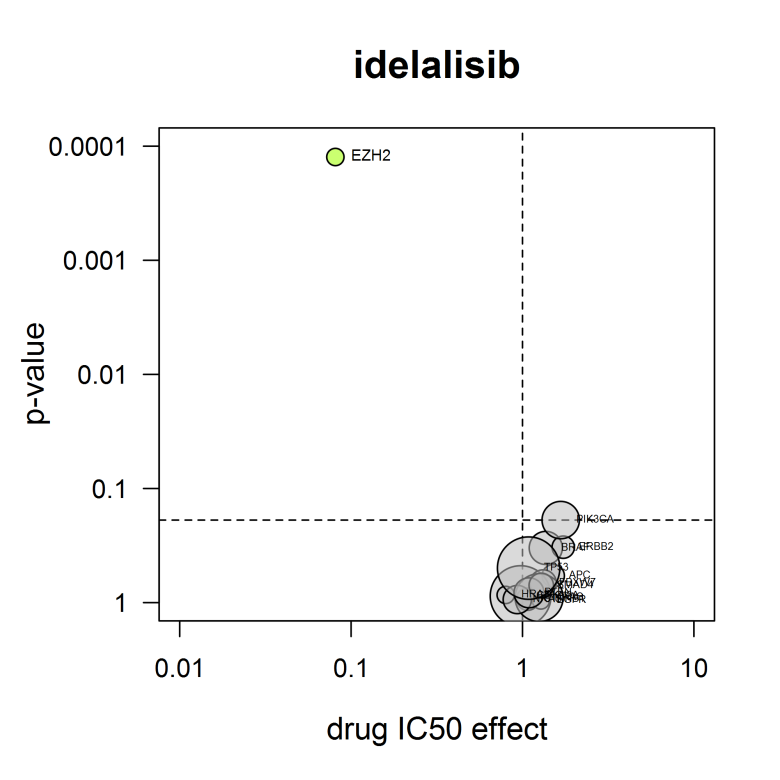 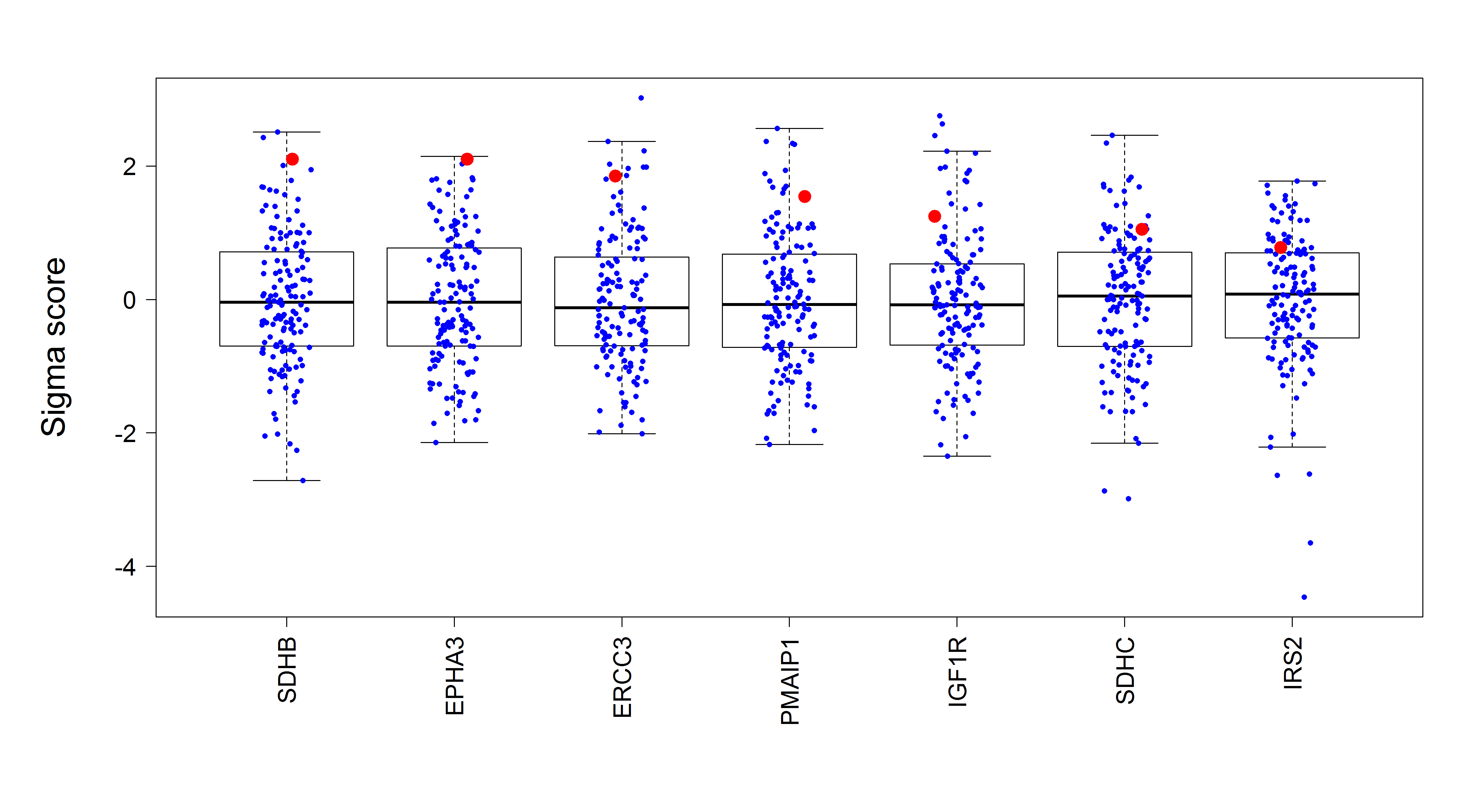 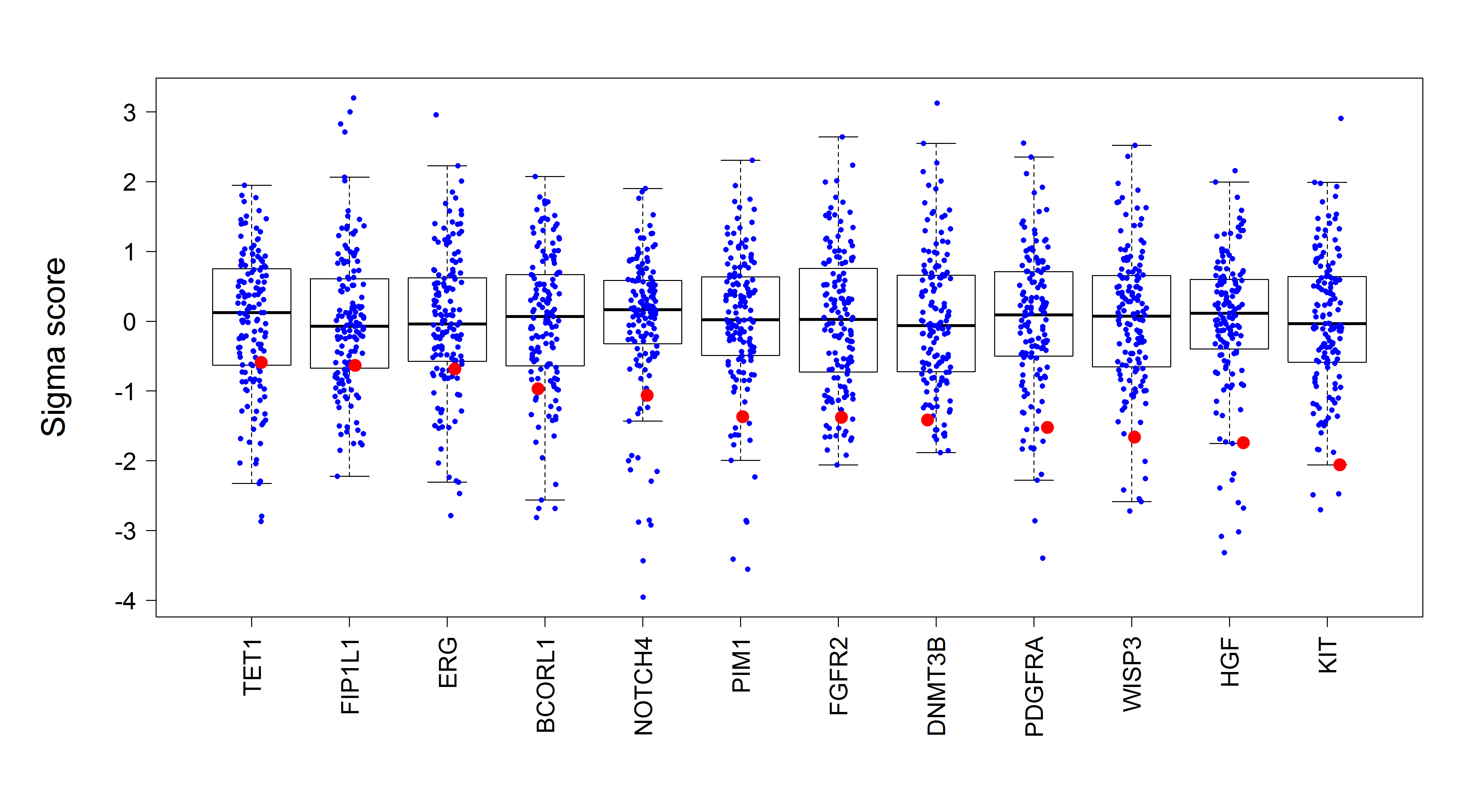 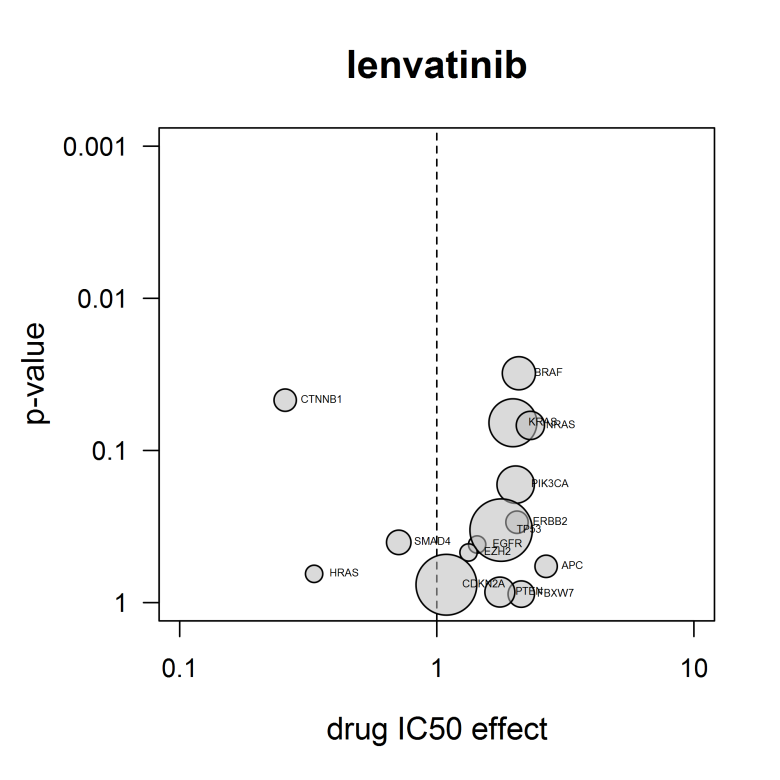 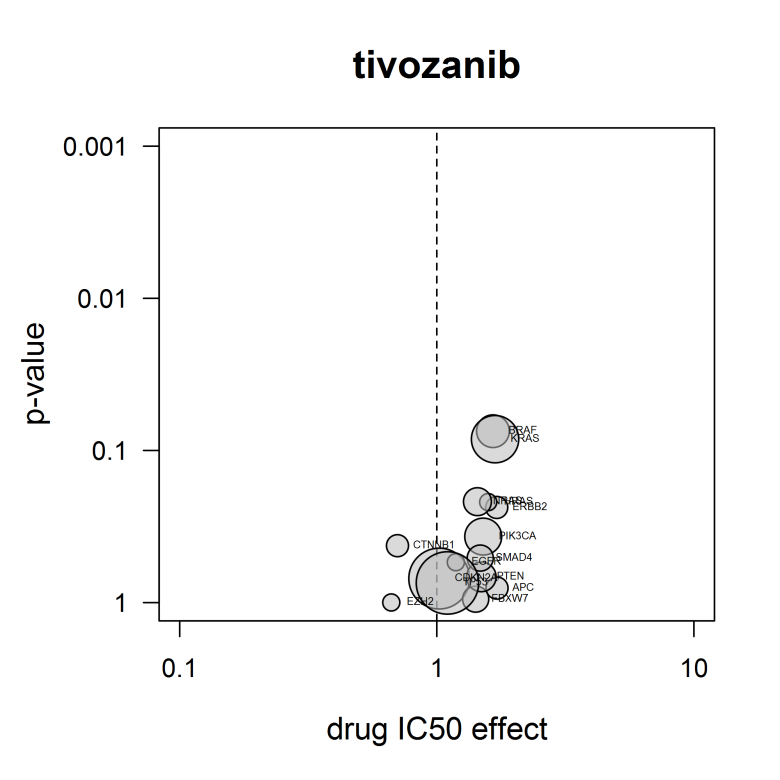 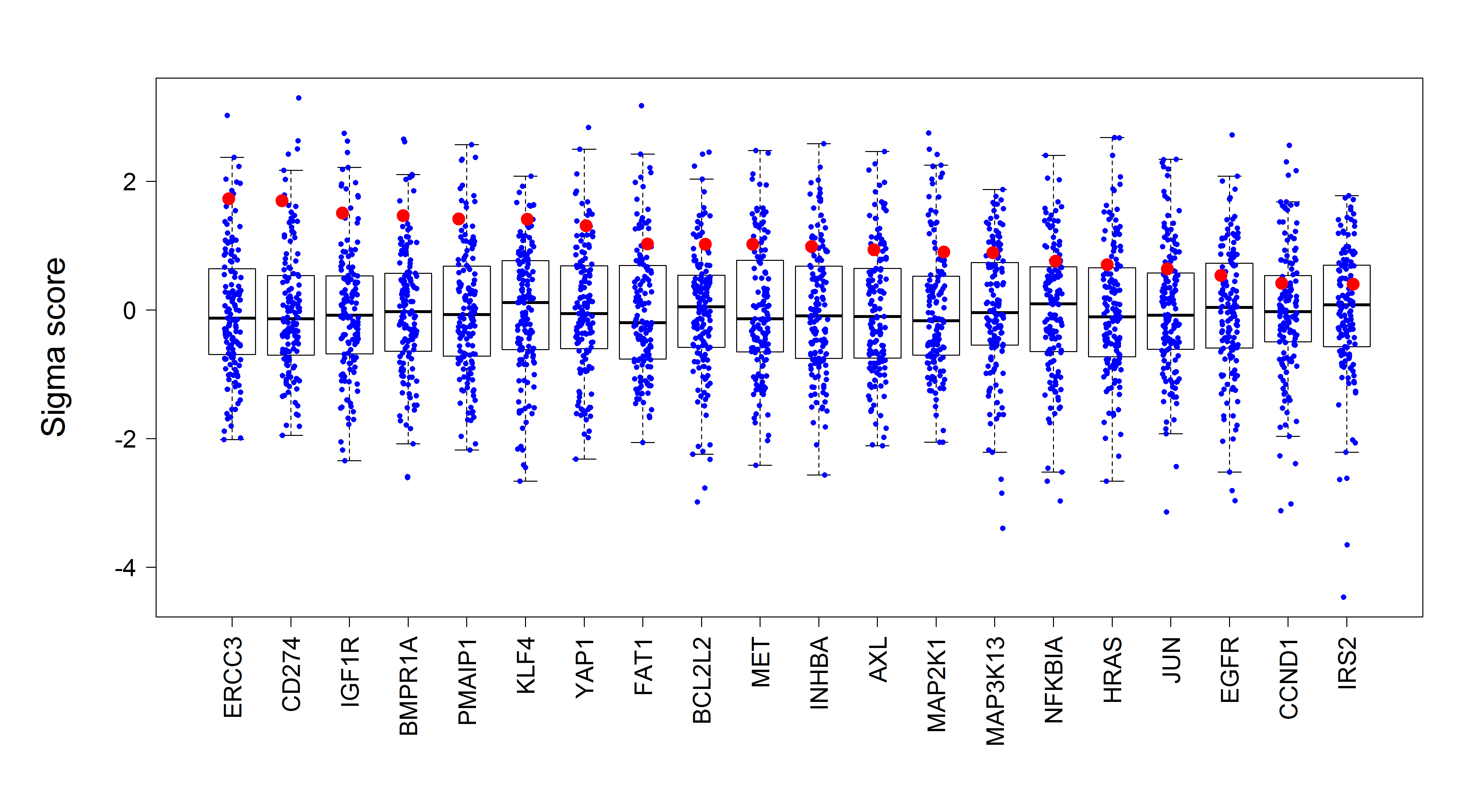 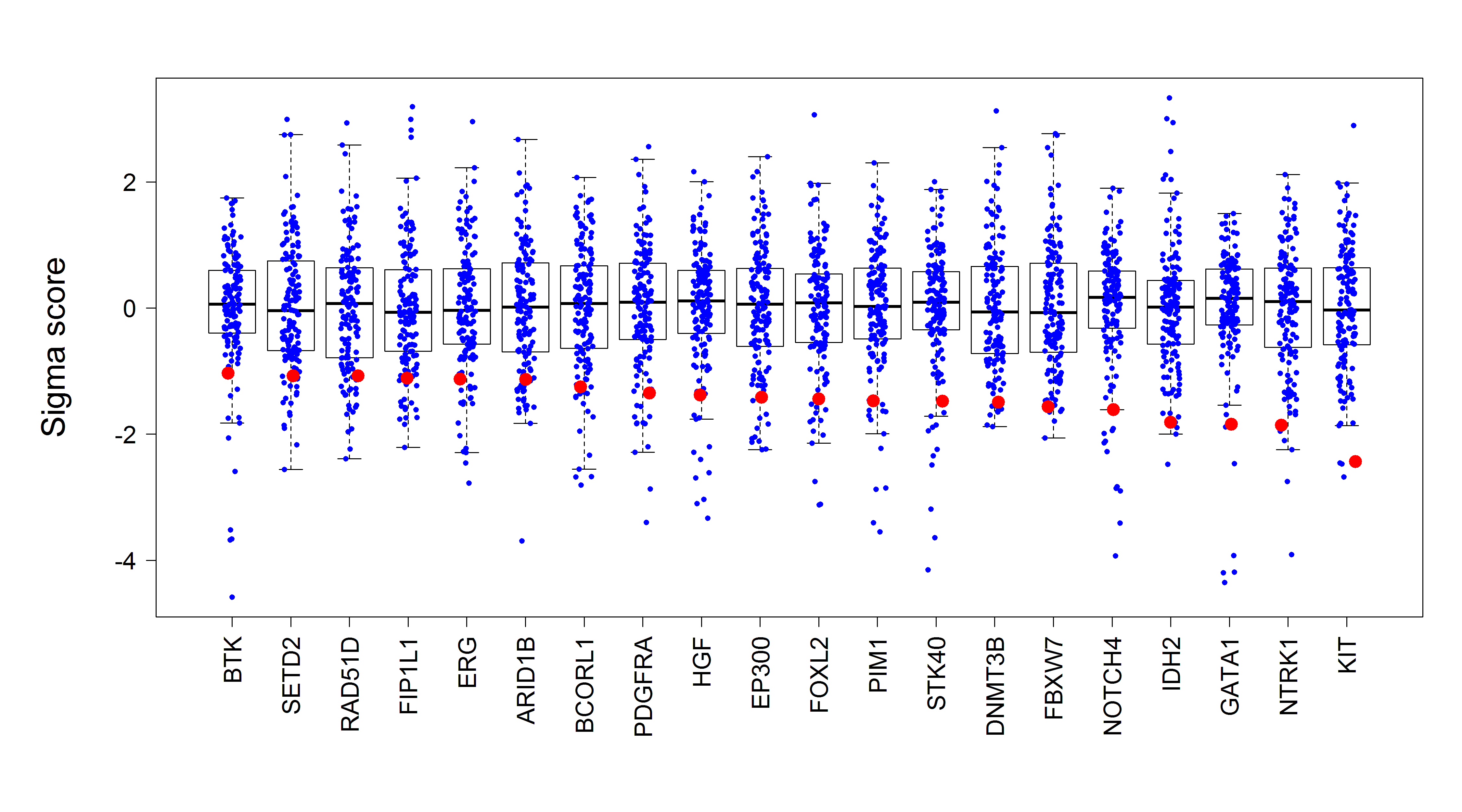 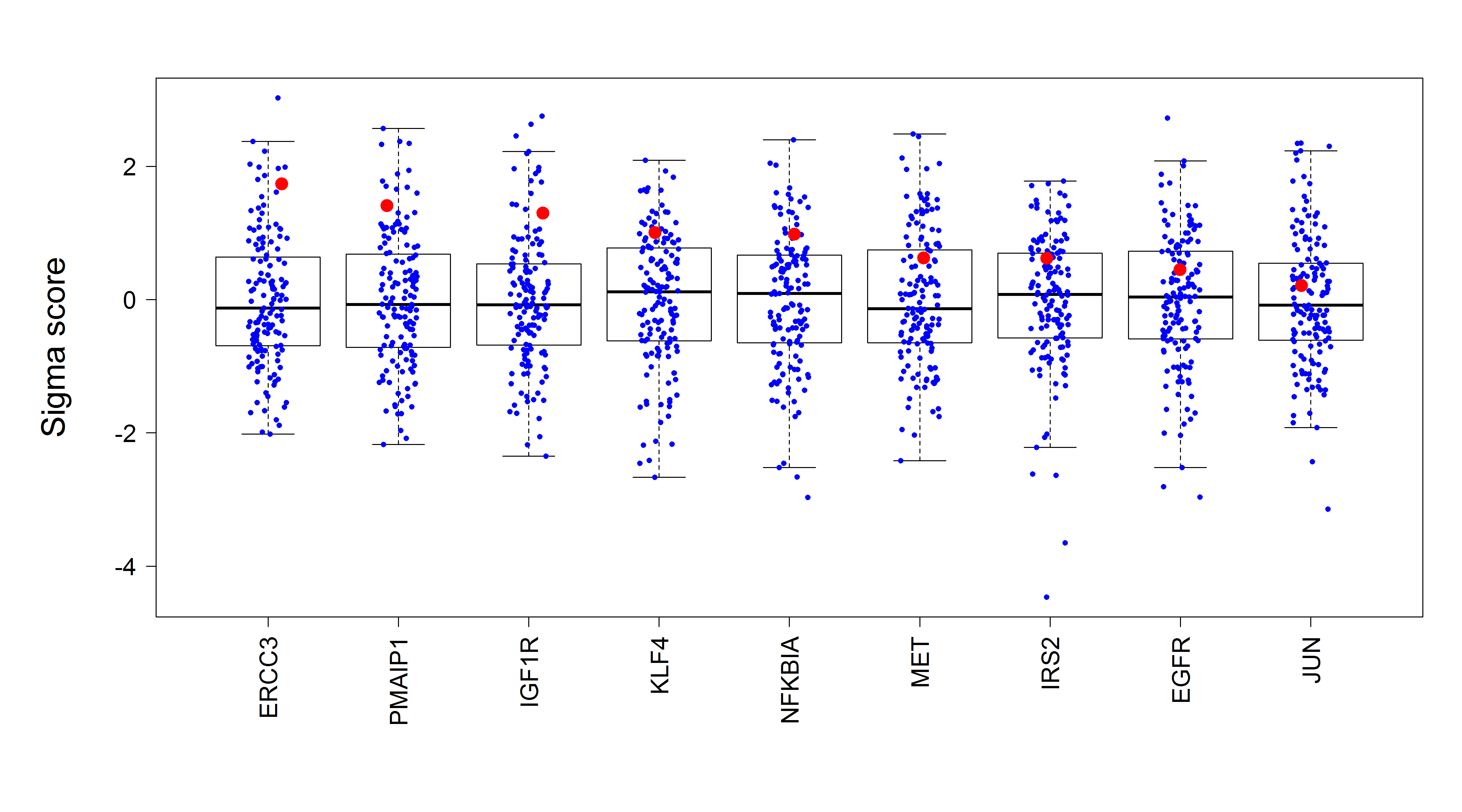 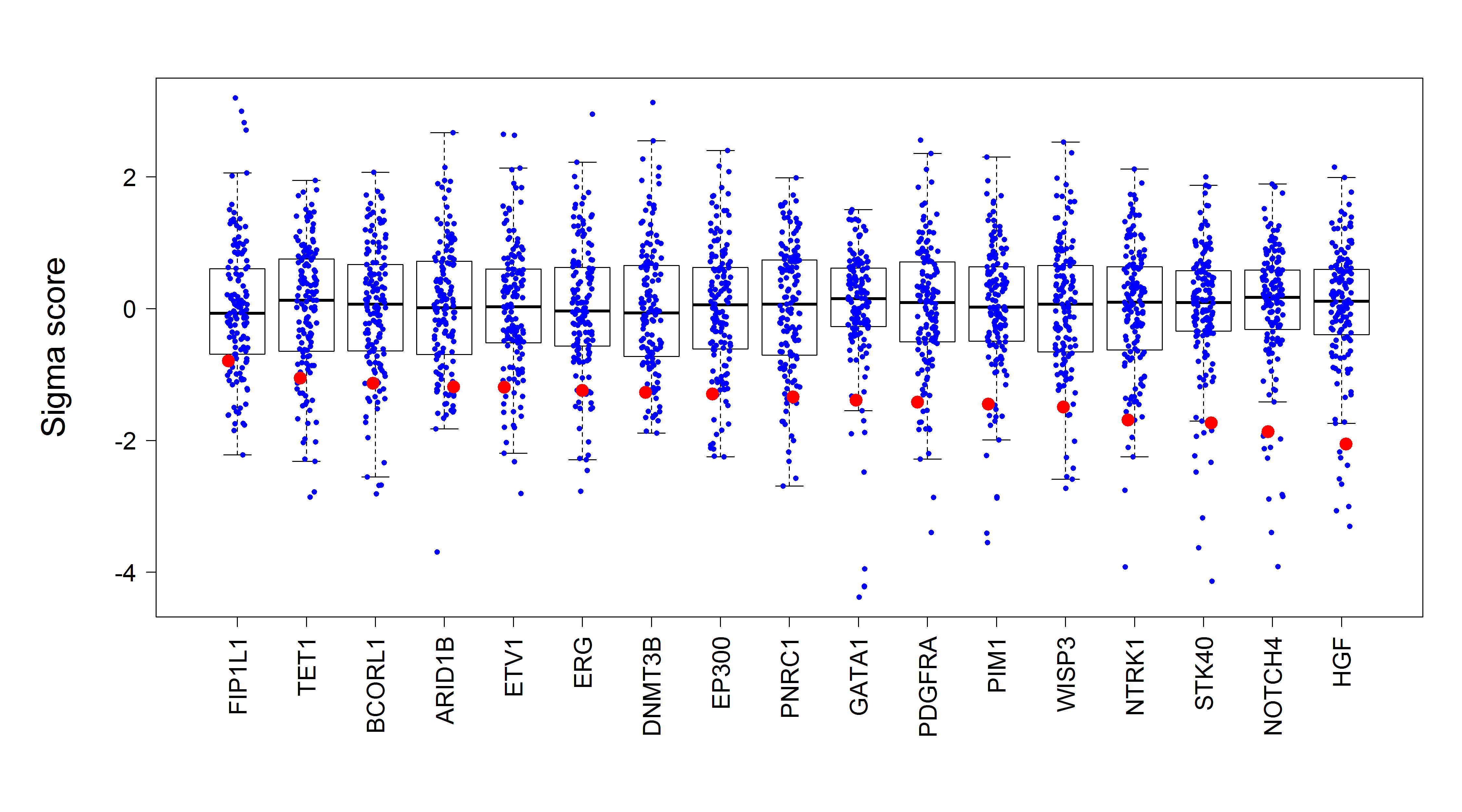 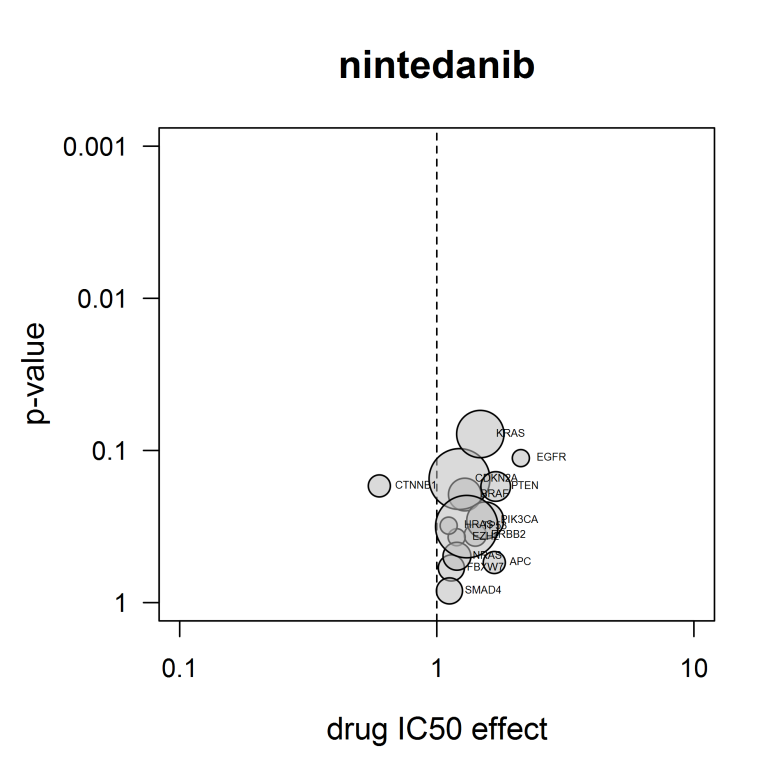 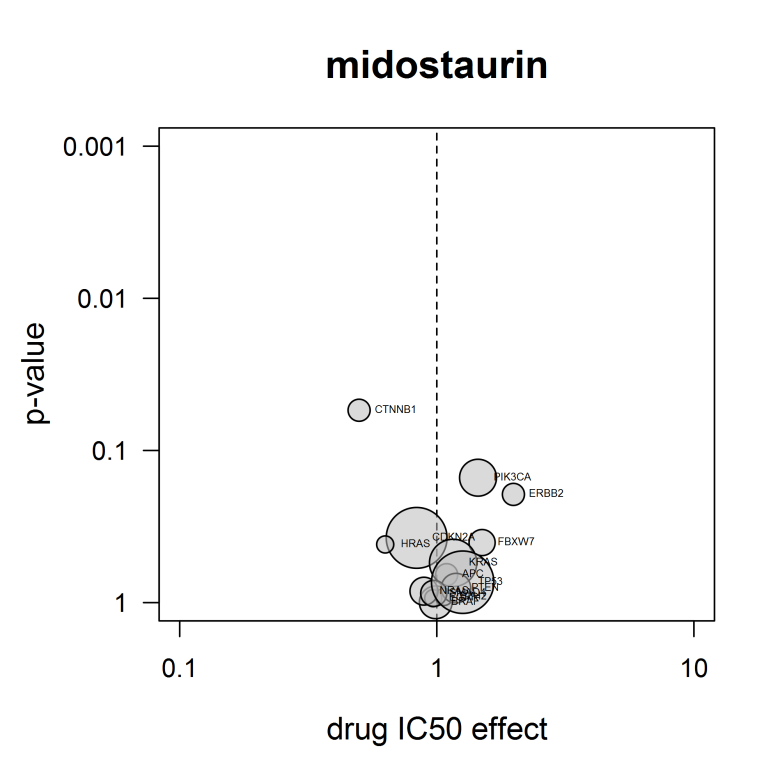 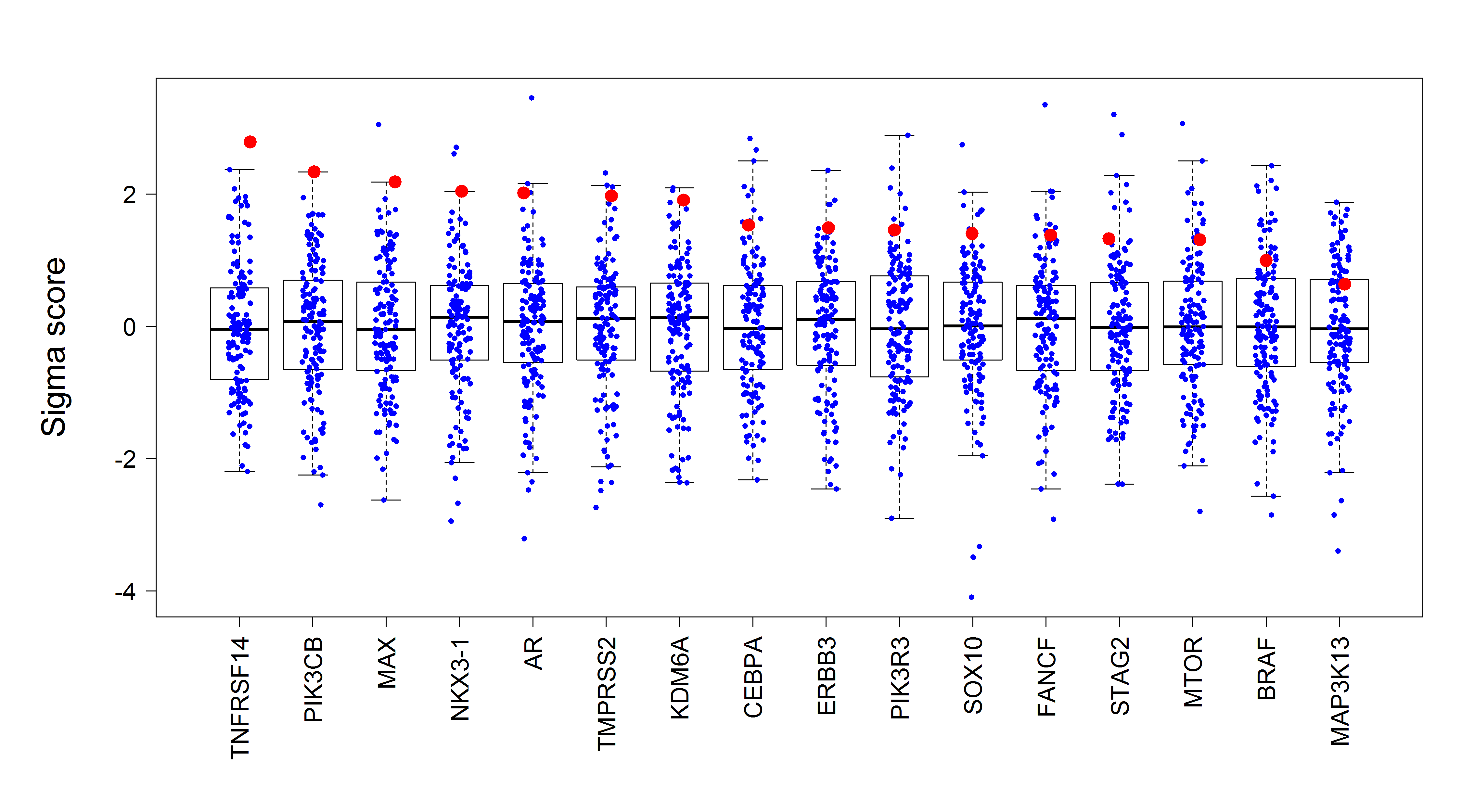 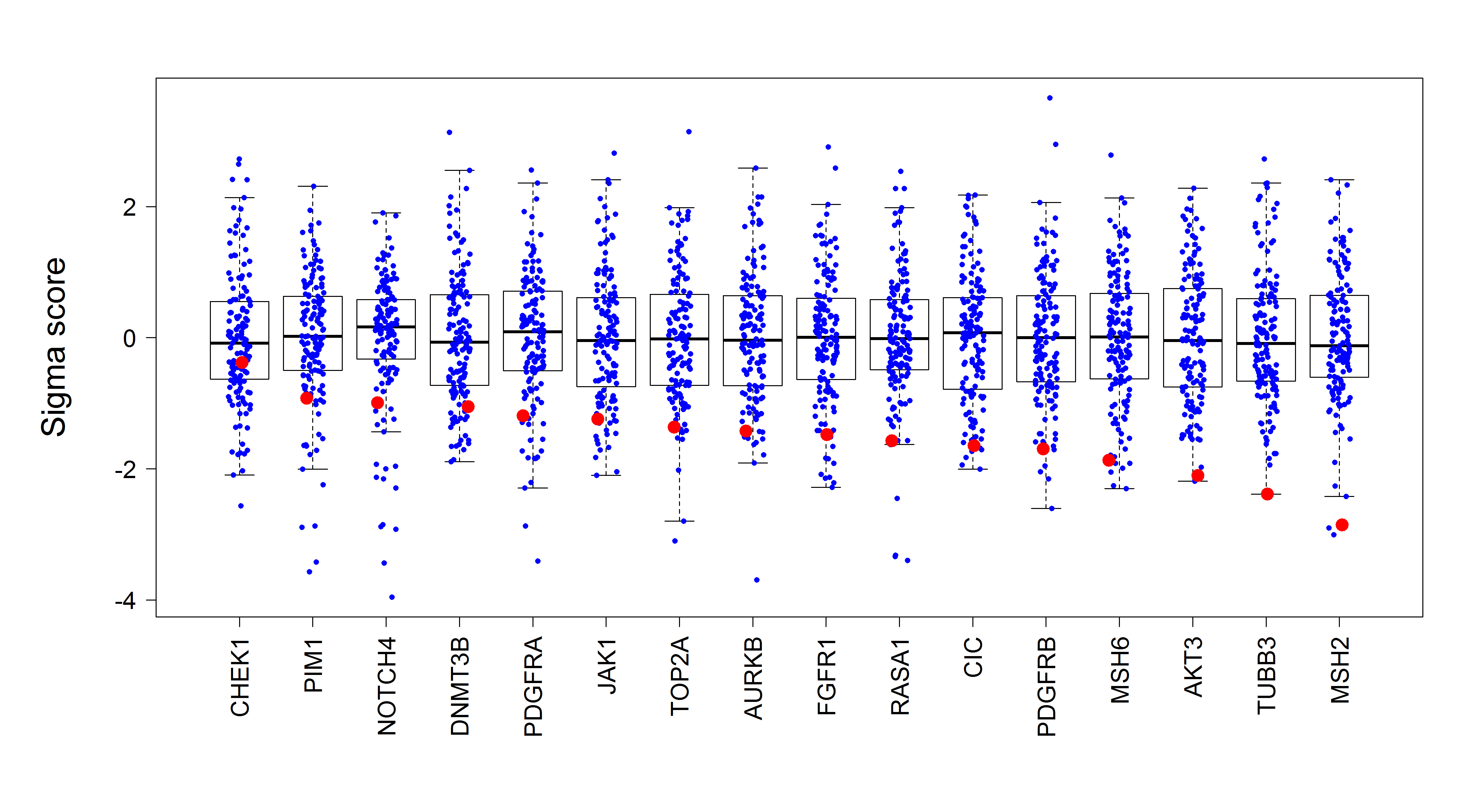 